Smith- Investigación sobre la naturaleza y causa de la Riqueza de las Nacionesplanteo fundante. Abre debates1° libro: división del trabajo, intercambio (moneda y valor), distribución del producto (S, B y R). Libro 2°: indaga sobre la acumulación de capital y de trabajo productivo.LA DIVISIÓN DEL TRABAJOtrabajo anual de una nación: lo que provee a la población de todas las cosas necesarias y convenientes para la vida, que anualmente consume. → riqueza es generada por el trabajo. Contraposición a concepción mercantilista (comercio exterior y acumulación de metales preciosos=fuente de la riqueza) y a fisiócratas (sólo el trab que se realiza a partir de la tierra produce riqueza) 1° en dar cuenta del trabajo como creador de riq./valorEl incremento de la riqueza encuentra dos causas:a) aumento en la productividad del trabajo por la mejora en “la aptitud, destreza ysensatez con que generalmente se ejercita el trabajo”→asociada a %trabajob) suba de la proporción de trabajadores productivos en relación al resto de lapoblación→referida al incremento de capital necesario para emplear y mantener a los trab. Relación trabajadores productivos-no productivos regulada x el volumen del capital empleadoEl inusitado incremento en las facultades productivas del trabajo(y en la riqueza) desde mediados del siglo XVIII  (característica novedosa de la sociedad capitalista) se debe a la división del trabajo.Proceso de la %T: proceso de trabajo subdividido, segmentado; simplificación de tareas.Evaluado mediante las ventajas materiales y técnicas que provee a las empresas que la practican dentro de su proceso de producción (ej. fábrica de alfileres), aumentando el producto del trabajo en una unidad de tiempo. Se constituye en la principal fuente de incremento en la productividad del trabajo (aptitud, destreza y sensatez con la que generalmente se ejercita el trabajo) y, por tanto, en la principal causa del incremento de la riqueza de las naciones. Pq permite que los obrerosobtengan mayor destreza al practicar la misma sencilla tarea constantementeahorren tiempo al evitarse pasar de una tarea hacia otra inventen un gran número de máquinas que facilitan y abrevian el trabajoefectos de la división del trabajo que originan los aumentos en la productividad del trab.Ventajas son causa de: diversificación de empleos y actividades económicasgran multiplicación de la producción→bajo una sociedad bien gobernada, se traduce en una mayor opulencia que se derrama hasta “las clases inferiores del pueblo”Trabajadores especializados en 1 segmento, necesitan del intercambio para satisfacer sus necesidades. Producen + de lo que necesitan para su satisfacción y,“naturalmente”, se trenzan en intercambios mutuos de los excedentes. “uno provee al otro de lo que necesita, y recíprocamente, con lo cual se difunde una general abundancia en todos los rangos de la sociedad”→INTERDEPENDENCIA material mutua de indiv. Asistencia y cooperación de las personas(la prod. y reproducción de la vida es social)Bienestar individual supone el bienestar de los otros. Organización de cada trabajo individual =resultado de una decisión aislada, no organizada colectivamente. Nueva forma de org, producción social no regulada x alguien. Tensión entre la autonomía de los individuos y su interdependencia (intereses individuales: armoniosos, no chocan entre sí, ¿cómo se organiza el proceso global?¿cómo se garantiza que exista aquello que no produzco y deseo conseguir?)Al representarse la sociedad como una gran manufactura, “esconde” la diferencia entre la %T en lo que respecta al modo en el cual se organiza el proceso de trabajo. Refiere a los dos procesos de %T de forma indiferenciada:al interior de una unidad productiva: regulación consciente del proceso de trabajo, mayor simplificación y especificación de las tareas→ planificadoen el conjunto social: particularización del trabajo social en diferentes empleos y actividades→desreguladoAparece una primera naturalización del capitalismoPone énfasis, unilateralmente, en los vínculos materiales recíprocos de los productores de mercancías (de cooperación y dependencia mutua) y pierde de vista el contenido social (histórico) específico de dichos vínculos en la nueva soc. capitalista → sobrestimación de la armonía de los intereses indiv. bajo la nueva forma histórica de org. del trabajo social, atribución de “natural” a los productos del trabajo en la soc. capitalista como productos cambiables.PRINCIPIO QUE MOTIVA LA DIVISIÓN DEL TRABAJOPropensión inherente al ser humano, de carácter natural, al intercambio. No es fruto de la sabiduría humana, ni algo planificado. Su desarrollo gradual lleva a %T.%T  e inclinación al cambio= expresión de la naturaleza humana.ser humano necesita de las cosas que producen los otros para reproducirse y éstas se consiguen a través del cambio. Proceso no se regulará apelando a la “benevolencia” de los demás sino “interesando en su favor el egoísmo de los otros y haciéndoles ver que es ventajoso para ellos hacer lo que les pide”.(ya no pasa x vínculos directos→ insuficientes)Identifica a una forma histórica particular de org. del trabajo social(prod. e intercambio generalizado de mercancías en el capitalismo) como la forma genérica y natural de división del trabajo y cooperación productiva.LA DIVISIÓN DEL TRABAJO SE HALLA LIMITADA POR LA EXTENSIÓN DEL MERCADOsu extensión y desarrollo se halla limitada por la amplitud que tiene para desenvolverse la propensión al cambio, por el tamaño del mercado.problema sin solución a nivel teórico, del tipo “el huevo o la gallina”. Nadie va a decidirindividualmente especializarse si no tiene la certeza de poder vender “su” mercancía ycambiarla por el resto de las M necesarias p/ la vida (o sea, sin que se amplíe la extensión del mercado), a la vez que el Me. solo se extiende si los indiv. deciden la especialización. La conquista de nuevos mercados donde colocar mercancías parecen jugar el papel de “disparador” de la especialización.ORIGEN Y USO DE LA MONEDAtan pronto como se hubo establecido la %T sólo una pequeña parte de las necesidades de cada hombre se pudo satisfacer con el producto de su propia labor. Subviene a la mayor parte de sus necesidades cambiando el remanente del producto de su esfuerzo, el exceso de lo que consume, por otras porciones del producto ajeno, que necesita. Vive gracias al cambio, convirtiéndose en mercader, y la sociedad misma prospera hasta ser lo que realmente es, una sociedad comercial.(vínculo=mercantil) Generalización del intercambio mercantil→rel. mercantil como nexo social primordial que estructura la soc.Para que dicho proceso funcione “aceitadamente” (> fluidez posible), necesita un medio de cambio efectivo (x posibilidad de que no se produzca el deseo recíproco por los productos ofrecidos por los otros)→ racconto de todos los B que sirvieron como medio de cambio (historia del dinero)En principio es sólo un medio de cambio que facilita el intercambio de los productos del trabajo, pero no genera riqueza por sí mismo.S. considera al dinero como algo exterior al intercambio, condición que lo facilita pero que de ninguna manera, estrictamente, lo impideEl dinero, o la mercancía que lo represente, emergerá de un arreglo convencional entre las personas a partir de las conveniencias materiales que ésta suponga para el desarrollo de los intercambios. Debe ser no perecedero→ estudio del intercambio, de sus principios (leyes q lo regulan) (viabilidad de la sociedad moderna)¿cómo se resuelve la independencia de los indiv. a la hora de producir y la interdependencia para intercambiar y, ergo, reproducirse? (proceso de metabolismo social)Dichos principios determinan el valor relativo o de cambio de los bienes.valor tiene dos acepciones ≠: (relación independiente entre ambos)en uso:utilidad de un objeto en particularen cambio: capacidad que tiene de comprar otros bienes. no es la utilidad (valor de uso) lo que determina el valor de cambio→ “paradoja del agua y del diamante” ej. de un bien que tiene mucho valor de uso y poco valor de cambio (agua), y uno con características inversas (diamante). Ello podría llevar a la idea que Smith plantea que la relación entre valor en uso y valor en cambio es inversa (y no “simplemente” independiente)PRECIO REAL Y NOMINAL DE LAS M,SU PRECIO EN TRABAJO Y SU P. EN MONEDAsociedad civilizada= sociedad comercial. como resultado de la división del trabajo, cada ser humano se especializa en la producción de un determinado B y, por lo tanto, está obligado a recurrir al producto del trabajo ajeno por medio del cambio para poder reproducirse. “investigar los principios que regulan el valor en cambio de las mercancías”→Ley de Valor (uno de sus aportes teóricos más importantes, pero es donde su análisis tropieza con las mayores dificultades)¿Qué es lo que determina el VC de las mercancías? dos respuestas Teoría de valor-trabajo. La > parte de las mercancías se conseguirán mediante el trabajo de otras personas, será rico o pobre, de acuerdo con la cantidad de trabajo ajeno que pueda disponer o se halle en condiciones de adquirir. Valor de cq bien, para quien lo posee y no piense usarlo y consumirlo, sino cambiarlo por otros, es igual a la cantidad de trabajo que pueda adquirir o de que pueda disponer por mediación suya. Trabajo es la medida real del valor de cambio de toda clase de bienes→no especifica de qué tipo (trabajo de 1 persona// t. comandado)“trabajo comandado”(Rubin): valor de la mercancía es igual al trabajo de otros que ésta le permite adquirir o comandar en el intercambio. Cuando un individuo cambia una mercancía por otra, está adquiriendo trabajo ajeno que está encarnado en aquel producto.Teoría del valor fundado en los costos de producción. precio real de cualquier cosa, lo que le cuesta al hombre que quiere adquirirla, son las penas y fatigas que su adquisición supone. Lo que realmente vale para el que ya la ha adquirido y desea disponer de ella, o cambiarla por otros B, son las penas y fatigas de que lo librarán, y que podrá imponer a otros individuos.“trabajo incorporado”(Rubin): lo que para un individuo vale la mercancía es precisamente lo que le cuesta en términos de sus propias penas y fatigas, el desgaste requerido para su prod.2 rtas.en torno a la determinación del VC no cualitativamente idénticas. S. no distingue TC y TI. Sin embargo es posible plantear una equivalencia entre “t. comandado” y “t. incorporado” en términos cuantitativos, en tanto la cantidad de trabajo ajeno que una mercancía puede comprar (materializado en otra M) es idéntico al trab. que tiene incorporado. Lo que se compra con dinero o con otros B, se adquiere con el trabajo, lo mismo que lo que adquirimos con el esfuerzo de nuestro cuerpo. El dinero, o sea otra clase de B, nos dispensan de esa fatiga. Contienen el valor de una cierta cantidad de trab., que nosotros cambiamos por las cosas que suponemos encierran, en un momento determinado, la misma cant. de trab.¿Cómo se realiza efectivamente la ley del valor? ¿Cómo se lleva adelante este intercambiode equivalentes? para Smith cada individuo al realizar un acto de cambio hace cumplir la ley del valor. Para esto, deberían conocer las cantidades de trabajo requeridas para producir tanto la M propia como la ajena, aquella por la que se intercambia. Sin embargo, S. sabe que los individuos no conocen ninguna. Más allá de la falta de conocimiento que los productores de M tienen de las condiciones de producción de sus congéneres, los obstáculos que se ciernen sobre el intercambio de equivalentes son subsanados por el regateo y la puja de mercado.“aunque el trab. es la medida real del VC de todos los bienes, gralmente no es la medida por la cual se estima ese valor. Con frecuencia es difícil averiguar la relación proporcional que existe entre cantidades diferentes de trabajo. “El tiempo que se gasta en dos diferentes clases de tarea no siempre determina de una manera exclusiva esa proporción. Han de tomarse en cuenta los diversos grados de fatiga, de ingenio (...). El ajuste, sin embargo, no responde a un medida exacta, sino al regateo y a la puja del mercado, de acuerdo con aquella grosera y elemental igualdad que, aun no siendo exacta, es suficiente para llevar a cabo los negocios corrientes de la vida ordinaria” En la práctica el VC de toda mercancía se estima por la cantidad de dinero, y no de trabajo (u otra mercancía) que con ella se pueda disponer. Es más frecuente que se cambie y se compare un artículo con otros y no con trabajo. Parece más natural estimar su VC x la cant. de cualquier otra M., y no por la cantidad de trabajo que con él se puede adquirir. 
Se entiende mejor qué quiere decir una cantidad de una M determinada, que una cant. de trab. Aquella es un objeto tangible, y esta una noción abstracta, que aún siendo bastante inteligible, no es tan natural y obvia.“desde el momento que cesó la permuta y el dinero se convirtió en el instrumento común de comercio, es más frecuente cambiar cualquier M por dinero, y no por otra cosa (...) Es frecuente estimar el VC de toda mercancía por la cantidad de dinero, y no por la cantidad de otra M o de trabajo que se pueda adquirir mediante ella”El oro y la plata (el dinero) cambian de valor, en tanto la cant. de trabajo o de otros B que mediante ellos se puede adquirir cambia en función del rendimiento de las minas. En consecuencia, es cualitativamente imposible medir el valor de una M por la cantidad de dinero (oro) por la que va a intercambiarse, dado que este también cambia su valor. El oro y la plata (y, en gral, cualquier M) nunca podrán constituirse en una medida exacta del valor de las otras M. Una mercadería que varía continuamente en su propio valor, nunca podrá ser una medida exacta del valor de otros artículosSmith reafirma al trabajo como la medida invariable del valor. “Iguales cantidades de trabajo, en todos tiempos y lugares, tienen, el mismo valor para el trabajador. Presuponiendo un grado normal de salud, fuerza, temperamento, aptitud y destreza, ha de sacrificar la misma proporción de comodidad, de libertad y de felicidad”presenta al valor fundado en la subjetividad del trabajador, por un lado, y al trabajo como sacrificio, por el otro. Si bien ambos aspectos son objeto de debate no afectan al “corazón” del planteo de Smith (cant. de trab. que cuesta la prod. de una mercancía determina su vc)tropieza con la dificultad que implica que el trabajo es una mercancía más, que tiene su valor. → trabajo como mercancía vale lo mismo que la cantidad de trabajo incorporado por el mismo en la mercancía.Contradicción: t. desplegado y t. como mercancía(no se paga siempre = en el mercado)Incumplimiento de la ley de valor-trabajo“aunque para el trabajador siempre tengan igual valor idénticas cantidades de trabajo, no ocurre así con la persona que lo emplea, pues para ella tiene unas veces más, y otras, menos valor. Las compra, en unas ocasiones, con una mayor cantidad de bienes, y en otras, con una menor cantidad de los mismos, por lo cual se hace la idea de que el precio del trabajo varió como el de todas las demás cosas, siendo unas veces caro y otras barato. En realidad, son los bienes los que son caros o baratos, en un caso o en otro”ELEMENTOS COMPONENTES DEL PRECIO DE LAS MERCANCÍASOtra formulación de la ley del valor. Indistinción respecto de las categorías de precio y valorHay elementos adicionales (al trab) que darían valor (precio) a la M.Validez absoluta de la teoría del valor fundada en el trabajo limitada a un supuesto (inexistente como forma social)(no de manera genérica a todo t. y lugar) “estado rudo y primitivo de la sociedad”(precede a la acumulación de capital y a la apropiación de la tierra) Única circunstancia que puede servir de norma para el cambio recíproco de diferentes objetos parece ser la proporción entre las distintas cantidades de trab. que se necesitan para adquirirlos.“En ese estado de cosas el producto íntegro del trabajo pertenece al trabajador (no se %, trab desplegado en la prod. coincide c/lo q puede comandar la M), y la cant. de trab. comúnmente empleado en adquirir/producir una M es la única circunstancia que puede regular la cant. de trabajo ajeno que con ella se puede adquirir/permutar/disponer”pasaje a la sociedad comercial: modificación radicalcdo el capital se acumula en poder de un conjunto de personas (capitalistas), emplean obreros y adquieren insumos y medios de prod., para producir M y sacar un beneficio de ello. Dan trabajo, suministrando materiales y alimentos, para sacar un provecho de la venta del producto o del valor que el trabajo incorpora a los materiales. Al cambiar un producto acabado, por dinero/x trabajo/x otras M, además de lo que sea suficiente para pagar el valor de los materiales y los salarios de los obreros, es necesario que se dé algo por razón de las ganancias que corresponden al empresario, el cual compromete su capital en esa contingencia. (Be encuentra su justificación en el hecho que el capitalista compromete su capital en tal contingencia,debe guardar proporción con la cuantía del capital comprometido) “empresario no tendría interés alguno en emplearlos si no esperase alcanzar de la venta de sus productos algo más de lo suficiente para reponer su capital ni tendría tampoco interés en emplear un capital considerable, y no otro más exiguo, si los beneficios no guardasen cierta proporción con la cuantía del capital”Beneficio: cualitativamente ≠ al salario. no se trata de una forma diferente de llamar a los salarios de una particular especie de trabajo, como el de inspección y dirección, sino que son cosa completamente distinta, regulándose por principios de una naturaleza especial. (trab. de inspección suele encomendarse gralmente a un empleado principal; su salario representa el valor de dicha labor,atendiendo no sólo la destreza y al esfuerzo, sino también a la confianza que se deposita en el. Nunca guardan proporción con el capital que manejan) Propietario del capital, a pesar de quedar liberado casi x completo de todo trab, aún espera que sus Ben. conserven una proporción regular con su inversión. Ben. del capital forma parte del precio de las M, y es por completo diferente de los salarios del trabajo, los cuales se regulan por principios completamente diferentes. Se regula enteramente por el valor del capital empleado y es >/< en proporción a su cuantía.Cabe destacar el planteo que hace Smith en torno a la diferente “naturaleza” del B en relación al S. El capitalista “aún liberado completamente de todo trab.” (aún sin desarrollar ninguna actividad en el proceso productivo) obtiene beneficios.¿de dónde sale el B?¿cuál es su materialidad?posiciones contradictorias:valor que el trabajador añade a los materiales se resuelve en 2 partes; una paga el salario de los obreros, y la otra las ganancias del empresario, sobre el fondo entero de materiales y salarios que adelanta→extracción del producto del trabajo “el valor que el trabajador añade se resuelve en S y B”el producto íntegro del trabajo no siempre pertenece al trabajador; ha de compartirlo, en la > parte de los casos, con el propietario del capital que lo emplea. La cantidad de trab. que se gasta comúnmente en adquirir o producir una M no es la única circunstancia que regula la cantidad susceptible de adquirirse/permutarse/cambiarse con ella. Hay una cant. adicional que corresponde a los B del capital empleado en adelantar los salarios y suministrar los materiales→ ganancia en rel. al volumen de C invertido“la cantidad de trabajo no es el único determinante del valor”2da formulación de la teoría del valor: explica el valor (precio) de las M a partir de sus costos de producción (teoría aditiva del valor), sostiene que el VC está determinado por la suma del salario, el beneficio y la renta, por las retribuciones que obtienen todos los que participan del proceso prod. Estas remuneraciones, en vez de tener su fuente u origen en el valor, se erigen como la fuente del valor en sí mismo.problema de la distribución del V entre las distintas clases que conforman una sociedad Trabajador se queda con el total del producto del trabajo realizado por él sólo en el caso del (supuesto e inexistente) estado rudo y primitivo de la sociedad. En tal caso, trabajo incorporado a la M = trabajo que ésta pueda comandar en el mercado, sin importar si se trata de t vivo o muerto. Funciona, entonces, la ley del valor trabajo. En la moderna soc. comercial (aquella en que el C se ha acumulado y la tierra se ha apropiado en manos de unas det. clases soc), producto “se resuelve en 2 partes; una de ellas paga el salario de los obreros, y la otra las ganancias del empresario.problema teórico que llevó a Smith a presentar una formulación alternativa (y antagónica) del valor de las mercancías.dado que S. no distingue entre el valor del trab. en tanto M y el valor creado por el trab. en el proceso de producción, no puede más que concluir que el S que se paga al obrero necesariamente se corresponde con el trabajo incorporado; de allí se deriva que para que el capitalista y el terrateniente obtengan un B y una R, el valor del bien tiene que tener algo + que trabajo (si no, el Ben. sería 0).Acumulación de C conlleva a plantear otra teoría del valor (de costos aditivos), no porque no considere el valor de los medios de prod., sino por la fuente que remunera al capitalista (en tanto arriesga). Presenta una teoría en la cual al valor de los medios de prod. se adiciona el S (tasa natural) y el B (tn)→precio se conforma por la suma de los componentes.Aparición del (inexistente) “estado rudo y primitivo de la sociedad” como una instancia anterior a la “sociedad comercial y la acumulación de capital” es un artilugio utilizado por el autor para “salvar” el problema al que se enfrentó y cuya solución implicó la presentación de una teoría del valor opuesta a aquella fundada en el trabajo.En la continuidad de LRdlN, S. da cuenta de la evolución de las distintas formas soc., no (re)apareciendo el “estado rudo y primitivo”.Hasta el Capítulo VI avanza sobre el conocimiento de la sociedad comercial tal como se la enfrenta; es de ella de la que está buscando sus fundamentos.Referencia a la soc. universal (“En una soc. civilizada se necesita a cada instante la cooperación y asistencia de la multitud, en tanto que su vida entera apenas le basta para conquistar la mitad de contadas personas”)“hay, no obstante, un cierto nivel x debajo del cual parece imposible que baje, a lo largo del tiempo, el S corriente de las ocupaciones de inferior categoría. H ha de vivir de su trabajo y los salarios han de ser, x lo menos, lo suficientemente elevados para mantenerlo. En la mayor parte de las ocasiones es indispensable que gane algo más que el sustento, porque de otro modo sería imposible mantener una familia y la raza de esos trabajadores no pasaría de la primera generación”  Más adelante en la obra ofrece una explicación del S que sienta las bases para pensar que una cosa es el trab. materializado en las mercancías que el obrero tiene que consumir para existir en cuanto tal, y otra es el valor desplegado en la jornada. No es esta la “pista” que seguirá en el capítulo VI.Explicita muy claramente que una clase social incorpora una determinada cantidad de trabajo y “comanda” relativamente menos, al tiempo que otras clases sociales no incorporan trabajo (sino tierra y capital), pero sí comandan trabajo. Trabajo comandado y trabajo incorporado no coinciden. En última instancia, la contradicción a la que se enfrenta Smith encuentra su fundamento en el problema teórico previamente señalado (indistinción entre el valor del trabajo como mercancía y el valor creado por el trabajo en la jornada).Continúa sosteniendo que el trabajo es la medida del valor.“El valor real de todas las diferentes partes que componen el precio se mide por la cantidad de trabajo que cada una de esas porciones dispone/adquiere. El trabajo no sólo mide el valor de aquella parte del precio que se resuelve en trabajo, sino también el de aquella otra que se traduce en R y B.” Se enfrenta al mirar al conjunto de la riqueza del país al mismo problema: TC y TI no coinciden“el producto anual de su trab. es siempre suficiente para comprar/disponer de una mayor cantidad de trabajo del que se emplea en obtener, manufacturar y transportar el producto al mercado” ¿Cómo se explica que el producto del trabajo de una nación pueda comprar más trabajo que el necesario para ser producido? Rta: la sociedad podría comprar todo el trabajo que vale su producto, pero siempre hay una porción de ociosos que consumen parte del producto; o sea, no con todo el producto se compra trabajo.Debilidad de la rta: si toda la población trabajara, el problema presentado quedaría intacto, sin resolver. Pero, a la vez, tiene cierto sentido en la unidad del planteo de S: la proporción entre trabajadores y ociosos era, junto con el desarrollo de las facultades productivas del trabajo, uno de los factores que determinaban la riqueza de las naciones.“En un país civilizado son muy pocas las M cuyo VC se deba únicamente al trabajo, en la mayoría de ellas entran en bastante proporción la R y el B, de donde resulta que el producto anual de su trabajo es siempre suficiente para comprar o disponer de una mayor cantidad de trabajo del que se emplea en obtener, manufacturar y transportar el producto al mercado. Si la sociedad se hallase en condiciones de emplear anualmente todo el trabajo de que puede disponer en el curso del año, como la cantidad de trabajo se incrementaría grandemente de uno a otro, el producto de cada uno de los años sucesivos se incrementaría de una manera enorme con relación al anterior. Pero no hay un solo país en el que el producto anual íntegro se emplee en mantener a los trabajadores. Los ociosos consumen una gran parte del producto y, según sean las proporciones como se distribuye éste, anualmente, entre esas 2 clases tan opuestas, así crecerá/disminuirá/permanecerá estacionario su valor promedio o corriente” + allá de este problema que enfrenta S., lo central a destacar es que convivirán 2 teorías del VC: una fundada en la cantidad de trabajo que cuesta la prod, y otra basada en la suma de costos de prod. El punto nodal que lo hace transitar de una a otra teoría del valor reside en no distinguir entre el valor del trabajo (de la fuerza de trabajo) y el valor creado en la jornada de trabajo. En parte parece haberlo intuido, al afirmar que “el valor que el trabajador añade se resuelve en dos partes”, pero rápidamente se vuelca a la opción “a lo que el trabajador añade hay que sumar un “plus” para incluir el B del capitalista”.Ambas formulaciones de la teoría del valor (fundada en el trabajo// en la suma de costos de prod) tienen implicancias inmediatas respecto a cómo se considere la apropiación de riqueza por parte de las distintas clases sociales determinadas en cuanto tal en función de su posesión de trabajo, tierra o capital).Teoría del valor fundada en el trabajo da cuenta de una sociedad conflictiva, con intereses antagónicos, toda vez que “el total del valor incorporado por el trabajador debe resolverse en tres partes”. Por el contrario, la fundada en los costos de producción da cuenta de una sociedad en el cual la distribución de la riqueza es “justa y armónica”, en tanto la remuneración a cada clase social se corresponde con su aporte al proceso prod.En el Capítulo VIII va a presentar a la rel. entre obreros y capitalistas como fuertemente antagónica, en la cual los obreros “llevan las de perder”:“No es difícil de prever cuál de las 2 partes saldrá gananciosa en la disputa, en la mayor parte de los casos, y podrá forzar a la otra a contentarse con sus términos.Un propietario, un colono, un fabricante o un comerciante, aun cuando no empleen un solo trabajador, pueden generalmente vivir 1 año o 2, disponiendo del capital previamente adquirido. La mayor parte de los trabajadores no podrá subsistir 1 semana, pocos resistirán 1 mes, y apenas habrá uno que soporte 1 año sin empleo. A largo plazo tanto el trabajador como el patrono se necesitan mutuamente; pero con distinta urgencia”. PRECIO NATURAL Y DEL PRECIO DE MERCADO DE LOS BIENESSmith explicitó una nueva formulación sobre la determinación del valor de las mercancías en la cual S, B y R se convertían en VC independientes que, asimismo, constituían el VC de las M (teoría aditiva de los costos de producción)¿cómo se establecen las tasas naturales de S, B y R?→ determinantes de dichos valores primigeniosExisten niveles corrientes o promedios de S y de B en cada uno de los empleos distintos del trabajo y capital. Estos se pueden llamar tasas naturales de los S, del B y de la R, en el tiempo y lugar en que generalmente prevalecen Se regulan naturalmente por :circunstancias generales de la sociedad, su riqueza/pobreza, su condición estacionaria, adelantada o decadentela naturaleza peculiar de cada empleo Cuando una M se vende a un precio que es suficiente para cubrir la R de la tierra, los S del trabajo y los B del capital empleado en obtenerla, producirla y llevarla hacia el mercado, de acuerdo a sus tasas corrientes/promedio(remuneraciones), entonces se vende a su precio natural o “por lo que precisamente vale”, por su valor.Separación analítica entre  pn, y los precios efectivos bajo los cuales se cambia corrientemente en el ámbito del mercado. Estos últimos, los precios de mercado, pueden o no coincidir con el pn de la M, y son regulados por las condiciones circunstanciales de la O y la D efectiva de ese artículo.Interacción entre PN y PM regula la asignación de recursosSi cant. que se lleva al mercado de una M en det. momento es insuficiente para cubrir su demanda efectiva al PN (dado por las tasas naturales/promedio de S, B y R), aquellos compradores muy interesados en el producto competirán entre sí accediendo a pagar un PM x encima del PN. Por el contrario, cuando la cantidad llevada al mercado exceda a la D efectiva correspondiente al PN, la M no podrá venderse y los vendedores accederán a colocarla entre los compradores dispuestos a pagar menos por ella, redundando en un PM por debajo de su costo promedio/PN. Sólo cuando la cant. llevada al mercado coincida con la demandada, PM=PN. No existirá fuerza alguna propia de la competencia en el mercado que empuje al precio hacia arriba o abajo.“Demanda efectiva” ≠ D absoluta: “Un pobre, en cierto modo, desea tener un coche y desearía poseerlo; pero su D no es una efectiva, pues el artículo no podrá ser llevado al mercado para satisfacer su deseo” Discrepancias entre O y D son las que hacen que el PM difiera del PN y, que alguna de las partes componentes del precio se pague a un nivel ≠ a su tasa natural. O>D, alguno de ellos será remunerado por debajo de su tasa natural /factores subremunerados) por lo que retraerá su oferta y, consecuentemente, la producción del producto en cuestiónD>O, uno de los componentes será retribuido por encima de la tasa corriente/promedio (factores sobreremunerados) y desatará una proceso competitivo en busca de esos beneficios extraordinarios que hará aumentar su O y, en definitiva, la O del producto.La libre competencia permite la existencia de una tendencia a la igualación de la tasa de ganancia, la tasa de S y de R de la tierra en todas las ramas de prod, asegurando, al mismo tiempo, que los PM no puedan diferir, de forma permanente, de sus niveles naturales.Si hay restricciones no hay un buen funcionamiento del mercado,no se asignan los recursos“PN:precio central, alrededor del cual gravitan continuamente los precios de todas las M. Contingencias diversas pueden a veces mantenerlos suspendidos, durante cierto tiempo, x encima/x debajo de aquél; pero, cualesquiera que sean los obstáculos que les impiden alcanzar su centro de reposo y permanencia, continuamente gravitan hacia él.”Aún con todos los problemas, es importante resaltar que Smith realiza un planteo en relación a cómo se organiza la producción en esta sociedad, cómo se resuelve la cantidad de c/M que se produce, a través de la permanente oscilación del PM en torno al PN.Disrupción de la libre competencia lleva a que los PM se posicionen x encima de PN. Uno de los objetivos de la teoría de S. era la crítica a las políticas mercantilistas de concesión de monopolios a empresas estatales, restricciones al comercio exterior y a los privilegios corporativos. Estos obstáculos a la libre competencia, tal como la entendía S., lo eran también para la difusión de la %trab. y la multiplicación de la riqueza de las naciones.Ricardo-Principios de Economía Política y tributaciónEn su época el capitalismo ya está consolidado, no debe explicarlo/justificarlo. Se propone estudiar las leyes de distribución de la riqueza entre las clases sociales. El estudio de la fuente de valor es la base para saber cómo se divide entre las clases.Diferenciaciónprincipios de la producción: trabajo necesario p/producir una M.principios de la distribución: distribución del ingreso obtenido de la M.SOBRE EL VALOR“El valor de un artículo, o sea la cantidad de cualquier otro artículo por la cual puede cambiarse, depende de la cantidad relativa de trabajo que se necesita para su producción, y no de la mayor o menor compensación que se paga por ese trabajo”Comienza destacando la independencia entre VU y VC propuesta por Smith, para afirmar:“la utilidad no es la medida del VC, aunque es absolutamente esencial para éste. Si un B no fuera, de ningún modo, útil, no tendría ningún VC, por escaso que pudiera ser, o sea cual fuere la cantidad de trabajo necesario para obtenerlo” Establece una relacón de necesidad: para ser cambiable una mercancía debe ser útil, pero el VU no mide el V C. Utilidad no es medida ni fuente del VC. Bienes obtienen VC de dos fuentes: escasez cantidad de trabajo requerida para obtenerlos.División del mundo de las Mercancías, distinción: capacidad de incrementar (o no) la disponibilidad de dichos bienes a partir del trabajo. Bienes cuya oferta no puede ser incrementada por el trabajo (obras de arte, vinos de calidad peculiar, etc.): valor totalmente independiente del trabajo que cuesta producirlos, quedando determinado exclusivamente por la demanda → constituyen una pequeña parte del conjunto de B existentes. Bienes multiplicables x el trabajo humano. La mayoría pueden,casi sin límites: VC determinado por el trabajo necesario para obtenerlos (t. incorporado en su producción → es independiente de la retribución a las clases soc que participan en ella)“Existen ciertos B cuyo valor está determinado tan sólo por la escasez. Ningún trabajo puede aumentar su cantidad y, por tanto, su valor no puede ser reducido por una > oferta de los mismos. Es totalmente independiente de la cant. de trab. originariamente necesaria para producirlos, y varía con la diversa riqueza y las distintas inclinaciones de quienes desean poseerlos. Sin embargo constituyen tan sólo una pequeña parte de todo el conjunto de B que diariamente se intercambian en el M. La mayoría de los B que son objetos de deseo se procuran mediante el trab., y pueden ser multiplicados, sin ningún límite determinable, si estamos dispuestos a dedicar el trab. necesario para obtenerlos ”Valor está determinado por la cantidad de trabajo relativa que costó su producción. Un aumento en la cantidad de trabajo aplicado a un B debe incrementar su valor, ocurriendo lo contrario en caso de que disminuya aquel.“Al hablar de los bienes, de su VC y de las leyes que rigen sus precios relativos, siempre hacemos alusión a aquellos que pueden producirse en > cantidad, mediante el ejercicio de la act. humana, y en cuya prod. opera la competencia sin restricción alguna”directamente va a plantear la problemática del VC como una cuestión de “precios relativos”; no como una determinación absoluta de la M sino relativa al otro bien con que se cambia.referencia a que “opera la competencia sin restricción alguna”→ ¿y si no?Búsqueda de la determinación más simple (primaria) del VC, la cual rige “más allá” de si existe o no competencia irrestricta.(con el desarrollo de Marx quedará claro que la circulación de mercancías modifica la distribución del valor creado si es que las mercancías se intercambian por fuera de su valor, pero no modifican el total del valor creado)crítica a AS:“AS habla de cosas que son +- valiosas, según se cambien por una cantidad >/<. Unas veces habla de los cereales, otras veces del trabajo como medida normal; no la cantidad de trabajo empleada en la producción de cualquier objeto, sino la cantidad que puede ejercer su capacidad adquisitiva en el mercado: como si ambas fueran expresiones equivalentes(...) Asocia directamente valor con salario.Si la recompensa del trabajador estuviera siempre en proporción a lo producido por él, la cant. de trabajo empleado en un B, y la cant. de trabajo que este adquiriría serían =, y cq de ellas podría medir con precisión las variaciones de otras cosas: pero no son iguales; la primera es bajo muchas circunstancias una norma invariable, que indica correctamente las variaciones de otras cosas; la última está sujeta a tantas fluctuaciones como experimenten los bienes que con ella se comparen. Después de demostrar la insuficiencia de un medio invariable, para determinar el valor variable de otras, escogió un medio que es igualmente variable al adoptar los cereales o el trabajo” “¿Acaso el valor del trab. no es igualmente variable, afectándose por la proporción entre O y D, sino tmb. por el precio variable de los alimentos y de otros bienes necesarios, en adquirir los cuales se gastan los salarios? No hay algo invariable, M se ntercambian con arreglo a la cant. de trab incorporado en ellas, pero las tasas de cambio varían.“valor del trabajo” también es variable, en función de cómo varíe el valor de los B que consumen los obreros (en base a la cant. de trab incorporado en ellos). → comienza a aparecer el planteo que trabajo como actividad y trabajo como mercancía son 2 cosas diferentes. Existencia de una determinación cuantitativa del salario, en funciónde los B que deben consumir los trabajadores. Diferencia:el concepto de trabajo en tanto generador de valor (cant. de trab. que cuesta producir un B)salario en tanto retribución al trabajador por la tarea realizada (cant. de B que se entregan al trab. a cambio de su trabajo)No son magnitudes equivalentes,“trabajo incorporado” y  “trabajo comandado” no coinciden.Salario(retribución al factor trabajo) sometido a permanentes variaciones (al igual que el precio de cualquier otra mercancía)→ TC pasa a ser una rel. intrascendente entre el valor de una mercancía y el valor del trabajo o salario. Esta relación no es invariable. S varía con el precio de los alimentos que, a su vez, está determinado por la cantidad de trabajo necesaria para producirlos. R. acepta implícitamente que en la prod. capitalista existe una parte del trabajo social desplegado que es trabajo no remunerado. Resuelve la confusión con S. entre cantidad de trabajo y valor del trabajo.los incrementos de la productividad del trabajo no redundan en un mayor consumo de los trabajadores (al menos en la misma proporción), no obstante lo cual el valor de esos bienes (el tiempo de trabajo que cuestan) sí disminuye.“Si el calzado y la indumentaria del trabajador fueran susceptibles de producirse, debido a perfeccionamientos en la maquinaria, con una cuarta parte del trabajo actualmente necesario para su prod., bajarían ; pero está tan lejos de ser cierto que el trab. podría consumir permanentemente 4 pares de zapatos en vez de 1. Es probable que sus salarios habrían de ajustarse, en poco tiempo, x los efectos de la competencia y x el incremento de la población, al nuevo valor de los prod. indispensables para cuya adquisición se gastaron. Si dichas mejoras se extendieran a todos los objetos consumidos por el trab., al final de unos cuantos a años probablemente lo encontraríamos en posesión de un goce adicional ínfimo o acaso nulo; por el contrario, el valor en cambio de esos bienes, comparado con cualquier otro B, en cuya fabricación no se introdujo ninguna mejora, ha sufrido una reducción muy considerable, a pesar de que esos B fueron el producto de una cantidad de trabajo considerablemente disminuida.” “No puede ser correcto, pues, decir con AS “como el trabajo muchas veces podrá comprar + y otras - cantidad de B”, lo que varía es el valor de los mismos, y no el trabajo que los adquiere, y “por consiguiente, el trabajo, al no variar nunca de valor, es el único y definitivo patrón efectivo, por el cual se comparan y estiman los valores de todos los bienes”; es correcto, en cambio, afirmar: “la única circunstancia que puede servir de norma para el cambio recíproco de diferentes objetos parece ser la proporción entre las distintas clases de trabajo que se necesitan para adquirirlos”; que la cantidad comparativa de B producidos por el trabajo es la que determina su valor relativo presente o pasado, y no las cantidades comparativas de bienes que se entregan al trabajador, a cambio de su trabajo.” “Las distintas calidades de trabajo son remuneradas de diferente modo. No es, ésta, una causa de variación del valor relativo de los bienes.”aborda uno de los problemas que ya había señalado S. ¿cómo conmensurar, en el mercado, en el proceso de intercambio, productos de trabajos cualitativamente distintos? no presenta una diferencia sustancial, el funcionamiento práctico del mercado establecerá las correspondientes equivalencias entre las distintas calidades del trabajo.“Al hablar del trabajo como base de todo valor y de la cantidad relativa de trab. como determinante casi exclusivo del valor relativo de los B, no debe suponerse que pasó por alto las distintas calidades de trabajo ni la dificultad que surge al comparar el trabajo de una hora o de un día, en una ocupación con la misma duración del trabajo de otra. La valuación de las distintas calidades de trab. se ajusta rápidamente en el mercado para los fines prácticos y depende mucho de la destreza comparativa del trabajador, así como de la intensidad del trab. realizado. Una vez establecida esa escala, está sujeta a pocas variaciones”“El valor de los bienes no sólo resulta afectado por el trabajo que se les aplica de inmediato, sino también por el trabajo que se empleó en los instrumentos, herramientas y edificios con que se complementa el trabajo inmediato”problema: ¿cómo se justifica la existencia del beneficio del capitalista si el valor se determina x el trabajo?en la determinación de la cantidad de trabajo que cuesta producir un B debe considerarse tanto el trabajo directo (inmediato, aportado por los trab.) como el trabajo indirecto (previo,incluido en el capital necesario para la realización de dicho trabajo, contenido  en los medios de producción empleados (incorporado en la M o MP que incorpora el capitalista al proceso productivo)).Valor de una mercancía depende de la cantidad total de trabajo necesario para manufacturarla y llevarla al mercado“El mismo principio sigue siendo válido: el VC de los B producidos sería proporcional al trabajo empleado en su producción: no sólo en su prod. inmediata, sino en todos aquellos implementos o máquinas requeridos para llevar a cabo el trabajo al que fueron aplicados”“Aún en aquella etapa inicial a la que refiere AS, cierto capital, logrado o acumulado por el cazador, sería necesario para permitirle matar a su presa. Por tanto el valor de dichos animales dependerá no solamente del tiempo y del trabajo necesario para su captura, sino también del t. y del trab. indispensable para que el cazador se provea de su capital, del arma, con cuya ayuda efectúo la cacería” “Todos los implementos necesarios podrían pertenecer a una clase de hombres y el trabajo empleado para su captura ser suministrado por otra clase; aun así, sus precios comparativos serían proporcionales al trabajo realmente empleado, tanto en la formación del capital como en la captura de los animales.”Concepto de amortización del capitaltransfiere el equivalente al desgaste ocurrido en esa producciónvalor de los medios de prod: determinado por la cantidad de trabajo incorporado en su producción y ese valor es transferido al producto en que se emplean, en proporción a su desgaste. (Si una maquina en toda su vida útil puede producir 1000 unidades de un producto, a cada unidad producida le transferirá 1/1000 ava parte de su valor)determinación del valor así establecida no se modifica pertenezca o no el capital a quien ejecuta el trabajo directo. → acumulación de capital en manos de ciertas personas traerá la cuestión de la distribución del valor entre trabajadores y capitalistas, pero no un cambio en la determinación del valor de los B (capitalista, aunq no genera valor, lo transfiere).Es importante reforzar la distinción entre dos cuestiones: la conformación del valor delas mercancías, por un lado, y las implicancias en la distribución, por el otro.no hay razones para suponer que Smith no consideraba que el valor de las mercancías incluye el trabajo o el costo de los medios de prod. Si bien cuando plantea la suma de tasas naturales aparece ciertamente una ambigüedad, bien podría considerarse que esas tasas son “sobre los costos intermedios”, que es lo mismo que decir “sobre el desembolso de capital”. No aparece en este punto una crítica a S.En lo que corresponde a la distribución del ingreso, Para S. la acumulación de capital conlleva a  plantear otra teoría del valor (la de costos aditivos), presenta una teoría en la cual al valor de los mp se adiciona el S y el Ben , de modo que el precio se conforma por la suma de los componentes. El señalamiento de Ricardo es que sólo el trabajo agrega valor, y ese valor será entero para el trabajador si es dueño de los mp, o deberá repartirse entre asalariados y capitalistas si estos últimos poseen la propiedad de aquellos.asociación entre capital y herramientas (o medios de producción) implica borrar toda  determinación histórica específica del capitalismo como una forma de org. social de la prod.Salarios no tienen relación con la magnitud del valor, no obstante son fundamentales para la determinación de las ganancias de los empresarios. Todo incremento en los S trae necesariamente una caída en las utilidades de los empresarios, ya que el precio de los B sólo se va a modificar si éste requiere una mayor o menor cantidad de trabajo p/obtenerlo.(si sube Sreal baja ben, y si baja real sube ben.)El aumento en el nivel del salario no afecta el valor de las mercancías, en la medida que no cambia la cantidad de trabajo necesaria para producir esa mercancía.“La proporción que debería pagarse en concepto de salarios es de importancia máxima en lo que atañe a las utilidades, pues bien se comprende que las utilidades serán altas o bajas, exactamente en proporción a que los S sean bajos o altos”“Ninguna alteración en los S de la mano de obra podría ocasionar una alteración del valor relativo de dichos bienes ya que suponiendo que éstos aumenten, no se requerirá mayor cantidad de trabajo en ninguna de las ocupaciones en cuestión, sino que el trabajo se remunerará a un precio más elevado”“si se necesitara más o menos trabajo para la producción del otro B, ocurriría inmediatamente una alteración en su valor relativo, pero dicha alteración no se debe al aumento de salarios sino al cambio registrado en la cantidad de trabajo necesaria”En contraposición a S. (afirma que el incremento del S del trab. es trasladado directamente al precio de la mercancía producida, de lo cual se deduce una distribución armónica de la riqueza creada, determinada por el aporte individual que cada uno realiza al proceso de prod), Ricardo da cuenta de la existencia de intereses enfrentados entre trabajadores y empresarios, y, entre empresarios y terratenientes. → juego de suma-cero entre 2 clasesSÍNTESISdistingue la existencia de dos tipos de bienes: no reproducibles por el trabajo (principal fuente de valor: escasez)/ reproducibles por el trabajo (incorporado en su prod.)Al referirse al trabajo incorporado considera tanto el trabajo inmediato aportado por eltrabajador, como el contenido en las máquinas, herramientas e insumos empleados. La introducción de maquinarias al proceso de producción no es razón para abandonar la teoría del valor trabajo, más aún, herramientas han existido siempre.Magnitud del valor de una M depende de la cantidad de trabajo requerida en su elaboración, no tiene relación con la forma en la que se retribuye a ese trabajo (salarios)S se determinan x la cant. de trab. incorporada en los medios necesarios para la vida del trabajador. Si, por la razón que fuere se requiriese + trab. p/producir alimentos, el valor de estos últimos se incrementaría y, como consecuencia de ello, subirían los salarios.El efecto de ello no será, como planteaba S.(Teoría de los Costos de Prod) una suba del precio de todas las demás mercancías, sino una reducción de la ganancia de los empresarios.→ conflictos de interés entre las distintas partes que componen la soc.Magnitud de V. tampoco tiene relación cuantitativa con la utilidad que la mercancía en cuestión provee a quien la use/consuma. Utilidad es una condición necesaria para la existencia de valor, no suficiente, ni afecta a su precio.Contexto Histórico (la Obra se enmarca dentro de un proyecto político-científico) R. especifica aún más el desarrollo de S(actor que dinamizaba y comandaba el desarrollo del modo de prod. capitalista, encargado del desarrollo de las fuerzas productivas)→ es una fracción particular de la burguesía, la del capital industrial.Inglaterra (luego de guerras napoleónicas y la caída del bloqueo continental), regían leyes (carácter proteccionista/mercantilista) que buscaban salvaguardar a la prod. agraria (Corn Laws)→regulaciones que protegían a los prod. y terratenientes de la importación de alimentos del exterior e impedían la caída de sus precios internos.Defensores de los prod. agropecuarios y terratenientes vs. defensores de los intereses del capital industrial (alegaban q’ estas incrementaban los S de los trab. vía el encarecimiento de la canasta de B necesaria para su reproducción), se debía derogarlas y abastecerse de alimentos a través de importaciones de países en los cuales fuera más barata su prod.TEORÍA DE LA RENTA (DIFERENCIAL)origen de la renta, influencia sobre las determinaciones del VC de las M, cómo influye su inclusión en la distribución del ingreso de las tres clases que existen en el modo de prod. capitalista (trabajadores, capitalistas y terratenientes).problema primordial de la Economía Política: determinación de las leyes que rigen la distribución del producto de la tierra (todo lo que se obtiene de su superficie mediante laaplicación del trabajo, la maquinaria y el capital) entre las tres clases de la comunidad.Cap.I: planteo considerando a ⅔ clases sociales: obreros y capitalistas.Búsqueda de R. se centra en la distinta naturaleza de la riqueza (del valor, del ingreso) percibido por cada sujeto social, más allá que un mismo indiv. pueda apropiarse de distintas fuentes de riqueza. Una cosa son los indiv. y otra la función/es sociales que desempeñan.Contraposición a “acepción popular” de renta, crítica al planteo de S.(ve la renta como retribución simple al terrateniente por adición de factores, como ingreso total del terrat. y no x lo que realmente es).R: la renta no es un componente del precio; sólo se paga en concepto de renta al propietario por el uso de aquella porción del producto de la tierra que pertenece a la potencia/energía general e indestructible del suelo.“La renta es aquella porción del producto de la tierra que se paga al propietario por el uso de las energías originarias e indestructibles del suelo. Se confunde a menudo con el interés y la utilidad del capital, y, en el lenguaje popular, dicho término se aplica a cualquier suma anualmente pagada por el agricultor a su terrateniente. Si, de dos haciendas vecinas de la misma extensión, y de la misma fertilidad natural, una poseyera todas las posibilidades ofrecidas por los edificios agrícolas, y además estuviera debidamente drenada y abonada, así como ventajosamente dividida por vallas, cercas y muros, mientras la otra no tuvieraninguna de esas ventajas, se pagaría naturalmente una remuneración mayor por el uso de la primera que por el de la segunda; sin embargo, en ambos casos la remuneración en cuestión se llamaría renta. Es evidente, sin embargo, que sólo una porción del dinero anualmente pagado por la hacienda mejorada se daría por las energías originarias e indestructibles del suelo; la otra parte se pagaría por el uso del capital empleado para mejorar la calidad de la tierra, y para erigir los edificios que se van necesitando con objeto de obtener y conservar el producto.” Remuneración en concepto de renta se efectúa como consecuencia de 2 circunstancias que son específicas de la fuente que le da origen.tierras no son ilimitadas (y existe prop. privada del suelo) poseen distintas calidades/niveles de fertilidad (energía originaria del suelo no es la misma p/todoÚnicamente por estas circunstancias es que se efectúa una remuneración al propietario de las tierras (terrateniente).“...es solamente porque los terrenos no son ilimitados en cantidad ni uniformes en calidad, y porque con el progreso de la pobl. han de cultivarse los terrenos de inferior calidad o menos ventajosamente situados, que se paga renta por el uso de ellos. Cuando con el progreso de la soc. se empiezan a cultivar terrenos de 2do orden, se principia inmediatamente a pagar renta por los de 1ra calidad, y la cantidad de esa retribución dependerá de la diferencia de calidad de estos dos órdenes de terrenos...” Suponiendo que la producción de M agropecuarias comienza efectuándose 1° en las tierras, de mejor calidad (no pagan R, su prod. se distribuye entre c y trab). Aumento de la poblacón (tiende a crecer) → incremento de la D de alimentos (x los trab), empuja hacia la expansión de la frontera productiva, y con ella el uso de tierras de peor calidad.Incremento del valor en cambio de las M agropecuarias a partir de sus condiciones de producción→ utilización de tierras - fértiles lleva consigo el incremento de la cantidad de trabajo para obtener la misma cantidad de producto.“...el valor en cambio de sus productos se determinará, de la misma manera que el del todas las cosas, por su cantidad total de trabajo necesario en sus varias formas, desde el principio hasta el fin, para producirlos y llevarlos al mercado. Cuando se empieza a cultivar en terrenos de inferior calidad, el valor en cambio de los productos subirá, porque se requiere más trabajo para producirlos...” productos se comercializan conforme a la > cantidad de trabajo incorporado (el trabajo en las peores condiciones)¿Qué impacto tiene ello en la distribución de la riqueza?→ Determinación del S y de la GSalario debe ser tal que asegure el consumo de los medios de vida necesarios para la reproducción de los trabajadores. El consumo de una determinada cantidad de medios de vida se encuentra fijo en términos individuales, de manera que el incremento de la población siempre va de suyo con el incremento de la masa total de mercancías incluidas en la canasta de consumo de los trab, y dentro de ella, los alimentos representan la porción más importante.Ganancia: tendencia a la igualación de la misma entre las distintas ramas de la producción RENTA: remuneración al T que se determina a partir de la diferencia de producir en la tierra de peor calidad y una de mejor calidad. Tierra de peor calidad requiere una > cantidad de trabajo incorporado para la prod. del producto adicional (derivado del incremento de la demanda de alimentos por la población). Precio determinado por el trabajo implicado en la tierra de peores condiciones (en el Me. todas las M de la misma especie valen =), en todas las demás tierras aparece un “valor extra” al trabajo incorporado (> a > calidad de la t.), q toma la forma de renta de la tierra.Será mayor cuanto mayor calidad presente la tierra en cuestión→ denominación de “Diferencial” (no puesta x R): no solo su existencia, sino también su magnitud, se encuentra determinada x condiciones diferenciales de prod. en cada tierra.“...El VC de todos los B está siempre regulado por la > cantidad de trab. necesariamente gastada en su prod, por quienes no disponen de facilidades peculiares de producción, por el capital que sigue produciendo esos B en las circunstancias más desfavorables...” EJEMPLO:  Inicialmente la demanda por alimentos es de 1T de trigo. Comenzando la producción por la mejor tierra (con un trabajador y sus correspondientes mp), 1T cuesta 4 unidades de valor: 1 encerrada en los mp, 1 encerrada en los medios de vida del trabajador, y 2 de beneficio (tasa de ganancia: 100%, de una inversión de 2 se obtiene 2). No hay renta. Demanda de alimentos se incrementa a 2T de trigo. Ello implica poner en producción la tierra 2, donde hacen falta 2 trab. (+mp) para la producción de la misma. Ello implicaría que el precio de la tonelada, para asegurar la ganancia media de 100%, es de 8. La T producida en la tierra 1 se vendería también a 8.Demanda por alimentos se expande a 3T, debe producirse en una tierra peor, donde hacen falta 3 trab.+mp. El valor implicado en una tasa de ganancia del 100% es, en el caso de la tierra 3, de 12 (3 de S -1x trabajador-, 3 de MP y una ganancia del 100%). Toneladas de la tierra 1 y 2 se venden también a 12. En la tierra 1 aparece un “valor extra” de 8 (toda vez que el trabajo incorporado, su valor, es de 4), que resulta de 4 en la tierra 2. Ambas magnitudes constituyen la renta de la tierra. Propietario de la tierra 3 no percibe renta.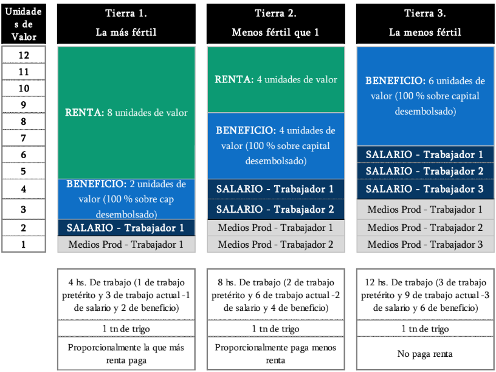 La productividad decreciente del trabajo aplicado a la tierra se expresa en el hecho que en se requieren > cantidades de trab. y MP. Se considera que el salario y los mp para un trabajador encierran, c/u, 1 unidad de valor.El incremento de la cantidad de trabajo incorporado para la producción de M agrarias posee diversas implicancias: (movimientos tendenciales)Incremento de salarios: genera una presión por el incremento del valor encerrado en la canasta de consumo de los trabajadores (alimentos se encarecen dada la menor fertilidad de las tierras puestas en producción)genera un incremento de la participación de la renta sobre el valor total del producto (dentro del total de la riqueza)Protección de los bienes agrarios genera un “doble estrangulamiento” sobre el beneficio (x incremento del Sreal y x incremento de la renta en el total de la riqueza), tendiendo el mismo a un estadio donde, en el extremo sería 0 y, por lo tanto, se carecería de incentivos a invertir. Esta sit. representa un problema no sólo en términos de la generación futura de riqueza y expansión de la acumulación a escala nacional, sino también una traba misma para el desarrollo del capitalismo industrial (no se desarrollan las fuerzas productivas). → principio que explica la postura de R.(apoyo pol. a la derogación de la Ley de Granos. NO producir alimentos sino especializarse en la prod. de manufacturas, comprando prod. agropecuarios en los cuales la prod. requiere menos trab. y es más barato→ deriva en t. de ventajas comparativas)“...El trigo no es caro porque se paga renta, sino a la inversa: se paga renta porque el trigo es caro; y se ha observado con justicia que no se bajaría el precio del trigo aunque los propietarios renunciaran a la totalidad de la renta..."Problemas en la formulación de la teoría de la renta ricardianaDeterminación del valor de las mercancíasinconsistencia, pareciera desdoblar las determinaciones del VC de las M y tener 2 teorías del valor p/mismo fenómeno (dar cuenta de las proporciones de intercambio de las M como hecho generalizado).VC de la generalidad de las M reproducibles por el trabajo humano se determina a partir de la cant. promedio de trab. incorporadovalor de las M de origen agropecuario se determina por la de mayor cantidad de trabajoInexistencia de Renta en las tierras de peor calidad→ falso, empíricamente irrealsi bien T. de peor calidad son utilizadas para la prod. y son arrendadas, el terrateniente no recibe ninguna clase de remuneración por dicho alquiler. Si bien participa en el proceso productivo, no recibe ninguna clase de ingreso por dicho concepto.TdeRd. incapaz de articular el proceso de acumulación de capital y distribución del ingreso, conforme las determinaciones concretas que se experimentan en el modo de producción capitalista.Naturalización de la Propiedad Privadanaturaliza una determinada forma de propiedad específica del modo de prod. capitalista, la propiedad privada del suelo.Toda prop. adopta la forma de PP, la cual es la que, en última instancia, termina generando los estrangulamientos en los procesos de acumulación del capital.Marx- El Capitalreconoce los méritos de Smith y Ricardo, pero señala los límites de su trabajo. (Forman parte de la Edad de Oro de la Economía Política Clásica, eximida de una parte importante de los límites ideológicos de sus continuadores “vulgares”, pq las contradicciones específicas del modo de prod. capitalista (en su fase industrial) aún no habían emergido con toda su crudeza, en lo que hace centralmente a la lucha de clases)analizaron (imperfectamente) el concepto de valor y la magnitud de valor de las mercancías y descubrieron el contenido que esconden (trabajo humano)no se preguntaron por qué tal contenido asume la forma de mercancía, no se detuvieron analizar las características específicas de un modo de producción histórico determinado (el basado en el trabajo de productores privados independientes entre sí)naturalizan el modo de producción capitalista (S. explícitamente afirmando la existencia de una propensión natural al cambio; R y otros implícitamente, al no preguntarse por la cuestión)Marx descubre x 1ra vez la especificidad histórica del modo de producción capitalista.  VALOR DE USO Y VALOREmpieza a sentar los fundamentos de un desarrollo teórico que lo llevará más allá de los planteos de S y R, profundiza el análisis (límites los llevaron a empantanarse, derivando en desarrollos incorrectos o contradictorios). No empieza por buscar determinar la magnitud de valor de las mercancías, sino que parte de la siguiente pregunta que ni S ni R plantearon: ¿por qué razón dos mercancías se pueden intercambiar?comparación de 2 M (productos del trabajo): corporeidad no es comparable (materialidad), trabajos concretos no son comparables (cualitativamente). Lo que permite su equiparación es la materialización de trabajo abstracto.Cdo se hace abstracción de las particularidades del trabajo concreto, se puede realizar el análisis del trabajo abstracto como sustancia creadora de valor.diferenciacomposición material de las mercancías, forma corpórea específica, que le otorga un valor de uso (específico). Contiene una parte natural originaria (no social), aunque modificada por el trabajo humano concreto.su sustancia social, que le otorga valor. Exclusivamente social (incorporada en la materialidad física de la mercancía), sin un “átomo” de natural ni de subjetivo, es el trabajo humano materializado en un producto (V no viene de ningún otro lado que no sea el trab, su única sustancia). ¿bajo qué tipo de relación social específica las “cosas” son, además, valores de cambio? ¿bajo qué tipo de relación social de producción las cosas existen como valores?valor está contenido/en potencia. Hasta que no se expresa en la esfera de cambio en otra M; hasta que alguien no decida comprarlo el trabajo materializado en esa M no es reconocido como trabajo útil/necesario p/alguien→ en la esfera del cambio el V contenido en el producto del trabajo asume la forma de mercancía (el trabajo que tiene se convierte en socialmente necesario)la existencia como valores de cambio, como una relación entre dos cosas implica que dichas cosas sean expresión de un algo común; porque A y B son valores, se pueden relacionar en el cambio como valores de cambio(necesariamente deben expresar su valor como valor de cambio o, en su forma desarrollada, como precio). VC= forma necesaria de manifestarse la sustancia valor. Se pueden intercambiar entre sí pq son productos del trabajo (valores)→ forma de trabajos privados que adquiere la división social del trabajo. la división social del trabajo resulta genérica a la vida humana (el ser humano se reproduce socialmente). No por ello las cosas toman el carácter de valor, no aparece nada de particular en la división del trabajo que implique la producción de mercancías. Tampoco tiene nada de particular la consideración del trabajo abstracto ni que interese el tiempo de trabajo para la producción. Se tratan todos de “elementos genéricos” a la vida humana.TRABAJO CONCRETO Y TRABAJO ABSTRACTOmercancías se pueden equiparar (lo cual sienta las bases para poder intercambiarlas) a partir de esa sustancia común que toma cuerpo en ellas, que es el trabajo humano. No es el trabajo humano concreto original que les dio forma, pq en su especificidad en tanto trabajos concretos, ≠ entre sí, no son equiparables; el t. concreto produce valores de uso concretos. Estos, en sus ≠ formas materiales específicas tampoco son equiparables.  Aquello que sí hace equiparables a las mercancías es el t. humano desprovisto de sus aspectos particulares concretos, el trabajo abstracto; considerado en tanto de gasto de energía, músculo, inteligencia,etc,.EL TTSNEl trabajo que genera valor no es cualquiera, ese trabajo abstracto debe producir valores de uso sociales, bienes que en su materialidad resulten útiles para otro. → resulta específicamente t. socialmente necesario. Se puede medir a partir del tiempo insumido en la producción de cada mercancía.Sólo ese tiempo de trabajo socialmente necesario consumido en la producción de la mercancía establecerá su magnitud de valor. M. se intercambiarán en det. proporción (tendrán un valor de cambio) a partir de la magnitud de valor establecida de esta manera (TTSN que llevó su producción) El intercambio de mercancías en det. proporciones (el VC de éstas) no se realiza de manera fortuita o casual, sino en base a esta magnitud de valor.valor de cambio de las M: forma obligada de manifestarse el valor, aquella sustancia social original que portan en tanto resultado del trabajo humano (abstracto y socialmente necesario), el cual se puede cuantificar por su tiempo de duración, lo cual permite cuantificar su “magnitud de valor” y a partir de la cual se definen las proporciones en que las mercancías se intercambiaran entre sí (valor de cambio).magnitud de valor de una mercancía: determinada por el TTSN para su producción, permanecerá inalterable mientras no se altere esa cantidad de tiempo de trab. y será >/ < si aquel se eleva/disminuye.Valor: “objetivo”, resultado del trab. humano. Proceso de determinación objetiva del valor → el valor entero de las M se genera durante el proceso de producción (Nada se agrega durante el proceso de circulación o intercambio, nada se deriva de la consideración subjetiva de los agentes que intervienen en el cambio de las mercancías).síntesis: V usa la materialidad(forma corpórea) de otra M p/expresarse→ se equipara trab. contenido en 1 M c/trabajo contenido en otraVALOR (trabajo humano)- MAGNITUD DE VALOR (TTSN)-VALOR DE CAMBIO(forma del valor(en que se materializa la sustancia trabajo))Contradicción del VC: parece ser 2 cosas a la vez: inmanente, intrínseco; contingente, relativo (sólo aparente)Parece no ser la determinación del valor pq se cambia x distintas cants. de otras M. Parece una determinación azarosa, donde entra lo subjetivo PERO detrás hay algo objetivo (TTSN) → magnitud de valor de c/M determina la cant. que se va a cambiar. No es fortuito. No hay nada de natural/material/metafísico en el valor, es puramente social. Su única sustancia es el trabajo humanoPuede haber variaciones en las cantidades x las que se cambia una M (cambios/avaces en la productividad cambian la magnitud de valor de 1/muchas M), detrás de las modificaciones en los VC hay modificaciones en el TTSNDISTINCIÓN TRABAJO CONCRETO//ABSTRACTOeje de toda la economía política. Diferenciación puede resolver el problema que los clásicos no habían logrado resolver.EJEMPLO. innovación en la organización de la producción permite un aumento de la productividad tal, que el TTSN para la prod. de 2 camisas se reduce a la mitad que antes tomaba la producción de 1 sola camisa; la riqueza material expresada en valores de uso y resultado del trabajo concreto, aumentará, ya que 2 camisas representan + riqueza material que 1; mientras que el valor de esas 2 camisas disminuirá, al disminuir el TTSN  para su producción, ya que de ese modo disminuye su magnitud de valor. Ahora 2 camisas se intercambiarán (siempre y cuando el tiempo de producción s.n. para la prod. de los demás B permanezca constante) por la mitad de mercancías que antes se intercambiaba 1 sola camisa. Si el TTSN para la producción de camisas disminuye, habría más VU que representan sin embargo menos valor o, una < magnitud de valor.SOCIEDAD DE PRODUCTORES PRIVADOS INDEPENDIENTES ENTRE SÍDeterminación social del valor: sólo los productos de trabajos privados e independientes los unos de los otros revisten entre sí el carácter de mercancías.Sólo bajo una forma específica de la división social del trabajo (genérica a la vida humana) los productos del trabajo existen en tanto valores y, en la unidad de valor y valor de uso, en mercancías.M: sólo una de las formas históricas posibles que asumen los productos del trab. humano. (La %t. sólo en aquella determinada forma histórica produce tal resultado)Valores de uso en cuanto tal (en cuanto productos del trabajo) son genéricos a la vida humana. Además de ser un prod. del trab. social con determinadas propiedades materiales que permitan la satisfacción de det. necesidades, en esta sociedad existen como valores de cambio, tienen el atributo de la cambiabilidad.Hecho de ser libres (nadie indica a nadie cómo desplegar su capacidad de trabajar) implica que el resultado de nuestro trabajo no es inmediatamente social, sino que debe ser reconocido en cuanto tal, cuestión que no está asegurada, sino que depende que nos compren nuestra mercancía (reconozcan completo su valor). En el caso de no lograr dicho reconocimiento pleno, entra en tensión la normal reproducción de nuestra fuerza de trabajo (en tanto no podríamos “recuperar” la totalidad del trabajo invertido en la producción). Debemos producir algo que tenga una demanda social solvente, que tenga la capacidad de representarse como valor. Sociedad organiza, a través del carácter de valor de los prod. del trab, su proceso de trabajo: indirectamente dice qué hacer a través del reconocimiento o no del trabajo desplegado para la producción de cada valor de uso. Valor = forma bajo la cual se organiza la producción social en esta etapa histórica de la humanidad, a diferencia de otras soc, es “mucho más” que “cantidad de trabajo abstracto socialmente necesario”. De afirmar eso, no estaríamos encontrando nada en particular en las mercancías y, por tanto, en el modo de producción capitalista; sería una forma más de naturalización del mismo. Valor es, por tanto, una relación social (directa entre cosas, indirecta entre productores).TRABAJO SOCIAL, VALOR DE CAMBIO Y MERCANCÍA DINEROLa materialidad como valor de las mercancías sólo puede manifestarse en el cambio, puesto que la fuerza de trabajo humana produce valor, pero no se revela sino al equipararse unas M con otras y esto, en una soc. de p.p.indep., no sucede sino en la esfera de circulación/cambio, cuando el valor de una mercancía se expresa en el VU de otra(fuera de la esfera de la prod). Al equiparse dos mercancías materialmente ≠ entre sí(valores de uso no equiparables), se equiparan a partir de lo único que tienen en común, ser productos del trabajo humano abstracto. En ese momento dos trabajos privados concretos ≠ entre sí, materializados como valor en dos VU ≠, de dos mercancías ≠, se equiparan en tanto materializaciones de valor, dejando en evidencia que aquel trabajo privado no era ya desde su nacimiento sino trabajo social, puesto que sus productos estaban destinados desde el principio al cambio. El trabajo privado se convierte en su antítesis: trabajo social.trabajo concreto, considerado como simple expresión del trab. humano en gral, reviste formas de igualdad con otro trabajo, es por tanto, aunque trabajo privado, trabajo en forma directamente social. He aquí por qué se traduce en un producto susceptible de ser directamente cambiado por otra mercancía.el equivalente general o la forma dinero expone, en toda su evidencia, esta transformación de los trabajos privados independientes entre sí en trabajo social, al reducir la miríada de mercancías en una sola, expresando sus valores a través de ella.EL FETICHISMO DE LA MERCANCÍAEn una sociedad de productores privados independientes entre sí, sólo se puedenproducir objetos útiles con vistas al cambio, y es sólo en este tipo de sociedad, dondeel cambio está completamente desarrollado, que se expondrá con toda su fuerza eldesdoblamiento de la mercancía entre por un lado objeto útil y por el otro, materialización de valor.Fetichismo de la M:  aparente relación entre cosas como si las mismas establecieran una relación social entre síLos productores no entran inmediatamente en relación social entre sí como productores en la esfera de la producción (desligados), sino que lo hacen a través de las mercancías que producen, las cuales, a su vez, parece que entran en relación entre sí como si las cosas tuvieran vida propia en la esfera de la circulación (o en el cambio). En realidad, lo que sucede es que el trabajo social de los productores privados independientes solo se realiza plenamente cuando sus trabajos aparentemente privados entran en relación social a través del cambio de las mercancías que cada productor produce.Los hombres no relacionan entre sí los productos de su trabajo como valores porque estos objetos les parezcan envolturas simplemente materiales de un trabajo humano igual. Es al revés. Al equiparar unos con otros en el cambio, como valores, sus diversos productos, lo que hacen es equiparar entre sí sus diversos trabajos, como modalidades de trabajo humano. (t. privado se convierte en t. social sólo a través del cambio de M, cdo 2 prod. independientes se ponen en relación en tanto portadores de mercancías en el ámbito del cambio.) No lo saben, pero lo hacen.“el valor no lleva escrito en la frente lo que es, convierte a todos los productos del trabajo en jeroglíficos sociales. Luego, vienen los hombres y se esfuerzan por descifrar el sentido, por descubrir el secreto de su propio producto social, pues es evidente que el concebir los objetos útiles como valores es obra social suya.”Lo que se equipara al equipararse las mercancías en el cambio, es el trabajo abstracto, no se equiparan los trabajos concretos en sus formas especificas porque en esa especificidad, estos son incomparables, así como dos mercancías materialmente distintas no se equiparan en su materialidad, sino en su sustancia social “escondida”, el trabajo humano. La incapacidad de la economía política para distinguir entre el trabajo en sus dos formas, le impidió descifrar este aparente misterio de las mercancías, ya que a sus ojos parecen portan valor (o al menos parte de él) en su propia materialidad; y a partir de allí entrarían en una imposible (metafísica) relación social entre cosas, determinando además, parentemente por sí mismas, de modo fortuito, e independientemente de los hombres, su valor de cambio. Cuando en realidad lo que ocurre es que los productores privados independientes entre sí culminan el ciclo de su relación social, ya iniciado desde el momento mismo de la prod. de valores de uso para otros, al intercambiar los productos de sus trabajos en la esfera de la circulación.VU forman el contenido material de la riqueza, cualquiera que sea la forma social de esta. En el tipo de sociedad que nos proponemos estudiar son, además, el soporte material del valor de cambio. (En soc. capitalista el trab. se realiza de forma autónoma, priv, e indep)“Considerada como VU, la mercancía no encierra nada de misterioso”el carácter místico de la mercancía no brota de su VU. Tampoco brota del contenido de sus determinaciones de valor. En 1° lugar, porque por mucho que difieran los trabajos útiles o actividades productivas, todas esas actividades son funciones del organismo humano.  En 2° lugar, por lo que se refiere a la magnitud de valor y a lo que sirve para determinarla (la duración en el tiempo de aquel gasto o la cantidad de trabajo invertido), es evidente que la cantidad se distingue incluso mediante los sentidos de la calidad del trabajo. El tiempo de trabajo necesario para producir sus medios de vida tuvo que interesar por fuerza al hombre en todas las épocas, aunque no le interesase por igual en las diversas fases de su evolución. Tan pronto como los hombres trabajan los unos para los otros, de cualquier modo que lo hagan, su trabajo cobra una forma social. Bajo el tropel de los diversos VU o M, desfila ante nosotros un conjunto de trabajos útiles que difieren unos de otros: es la división social del trabajo, condición de vida de la producción de mercancías, aunque ésta no lo sea, a su vez, de la división social del trabajo. Sólo los productos de trabajos privados independientes los unos de los otros pueden revestir en sus relaciones mutuas el carácter de mercancías. → especificidad históricaR, S: veían al cambio como inmanente a la nat. humana, que se desarrolla junto con el desarrollo de la sociedad (civilización)¿por qué cuando la división del trabajo tiene la forma histórica específica de trabajos privados independientes los unos de los otros los productos del trabajo adquieren el carácter de mercancías?El trabajo humano es indudablemente social, pero no puede existir como no sea a partir deldespliegue de trabajo individual. ¿qué lazo social une a los trabajos individuales de forma de “darle cuerpo” al trabajo social? El modo de producción capitalista se encuentra históricamente determinado en tanto, siempre en términos del conjunto social, ese vínculo no existe de forma directa (no existe bajo relaciones de dependencia personal). No hay una organización planificada, consciente, del proceso de trabajo social. ¿Cómo se establece el vínculo social entre los productores, en una sociedad donde los prod. no entran en contacto directo al momento de organizar el proceso de trabajo? Son los productos del trabajo los que tienen que “portar” esa relación; tienen que poder “por sí mismos” expresar el TTSN para su producción, cosa que no puede ocurrir como no sea en el cuerpo de otra mercancía (VC). Siempre, en toda forma social, los productos del trabajo son materializaciones del tiempo de trabajo abstracto socialmente necesario; lo específico, lo particular del modo de producción capitalista es que en tanto ello establecen relaciones con el resto del universo de los productos del trabajo, como forma o vehículo de la relación social que NO establecemos directamente los productores en cuanto tal.Objetos útiles adoptan la forma de M porque son productos de trabajos privados independientes los unos de los otros. El conjunto de estos trabajos privados forma el trabajo colectivo de la sociedad. Como los productores entran en contacto social al cambiar entre sí los productos de su trabajo, es natural que el carácter específicamente social de sus trabajos privados sólo resalte dentro de este intercambio. Los trab. priv. sólo funcionan como eslabones del trabajo colectivo de la sociedad por medio de las relaciones que el cambio establece entre los productos del trabajo y, a través de ellos, entre los productores. Ante éstos, las relaciones sociales que establecen entre sus trabajos privados aparecen como lo que son; como relaciones materiales entre personas y relaciones sociales entre cosas.CÓMO SE CONVIERTE EL DINERO EN CAPITALfórmula general del capital→ dinero que se transforma en capital (D-M-D’)forma directa de la circulación de mercancías: M – D – M, transformación de la M en dinero y de éste nuevamente en M: vender para comprar. forma D – M – D, transformación del dinero en M  y de ésta de nuevo en dinero: comprar para vender. El dinero que gira con arreglo esta forma de circulación es el que se transforma en capital, llega a ser capital y lo es ya por su destinofin: totalmente otro. No importa el VU que se cambie, sólo que al final del proceso tengamos más valor del que había inicialmente.MDM arranca del polo de una M y se cierra con el polo de otra, que sale de la circulación y entra en la órbita del consumo, la satisfacción de necesidades, el VU (aspecto útil de la M). Por el contrario, el ciclo D – M – D arranca del polo del dinero para retomar por último al mismo polo(se produce únicamente en el ámbito de la circulación). Su motivo propulsor y su finalidad determinante es el propio valor de cambioEs una producción de plusvalor, valor creciente, mediada por la producción de VU. proceso D – M - D no debe su contenido a ninguna diferencia cualitativa entre sus dos polos, pues ambos son dinero, sino simplemente a una diferencia cuantitativa. El proceso acaba siempre sustrayendo a la circulación más dinero de que a ella se lanzó.fórmula completa: D – M – D’, donde D’ = D + ΔD, suma de dinero 1° desembolsada + un incremento. (excedente q queda dps. de cubrir el valor primitivo: plusvalía) V primeramente desembolsado no sólo se conserva en la circulación, sino que su magnitud de valor experimenta, dentro de ella, un cambio, se valoriza. Este proceso es el que lo convierte en capital. Lleva en sí mismo su fin, no tiene uno fuera de la circulación, debe volver a ella. La valorización del valor es un movimiento incesante.final de cada ciclo aislado→ comienzo de un ciclo nuevo.producción social(capacidad de organizar indirectamente el trabajo social)→ sujeto de la prod. soc. no es simplemente el valor, sino la valorización del valor.Así, no sólo está en juego la org. del trab. soc., sino de hacerlo en escala ampliada, un ciclo que se cierra por tanto con una mayor capacidad de organizarse indirectamente el trabajo social. Es el capital, en su movimiento incesante y creciente, quien realiza esta expansión de ampliar la capacidad del trabajo social. organización del trabajo social en escala ampliada se realiza en el movimiento del capital (personificación:capitalista),“fin subjetivo” de generar > riqueza le da cuerpo al “contenido objetivo” del proceso, la valorización del valor.En D – M – D, ambas formas(MyD), funcionan como simples modalidades distintas de existencias del propio valor: D=modalidad general;M=modalidad específica/transfiguradavalor pasa constantemente de una forma a otra, convirtiéndose en sujeto automático de un proceso en el que, bajo el cambio constante de las formas de D y M, su magnitud varíaautomáticamente, desprendiéndose como plusvalía de sí mismo como valor originario, valorizándose. proceso en que engendra plusvalía es su propio proceso, su valorización la valorización de sí mismo. engendrar valor por el hecho de ser valor. V se convierte en valor progresivo, D progresivo, en capital.Contradicciones de la fórmula general. ¿De dónde emerge este plusvalor si los intercambios son entre equivalentes y tienen la misma estructura que la circulación de mercancías pero en orden invertido? no puede brotar del acto mismo de la circulación.del acto de venta→ se intercambian equivalentes. Si no fuera así , sería una mera transferencia de valor (ej comprar + barato y vender + caro: lo que ganan como vendedores, lo pierden como compradores). En el acto completo no hay incremento de valor alguno, suma de las ventas coincide con suma de las compras, no hay generación de plusvalía en la circulación.fuera de ella, en la producción. Mercancías: su valor está dado por TTSN, en tanto ello, el proceso de trabajo toma la forma del proceso de creación de valor. Pero no un nuevo valor, un valor adicional, no plusvalía, sino simplemente agrega valor mediante el trabajo.“El poseedor de M puede, con su trabajo, crear valores, pero no valores que engendren nuevo V. Puede aumentar el V de una M, añadiendo al valor existente nuevo valor mediante un nuevo trabajo. Es imposible que el productor de M, fuera de la órbita de la circulación, sin entrar en contacto con otros poseedores de M, valorice su valor, transformando, por tanto, en capital, el dinero o la mercancía” “Como se ve, el capital no puede brotar de la circulación, ni puede brotar tampoco fuera de la circulación. Tiene que brotar en ella y fuera de ella, al mismo tiempo.”Plusvalía. se produce tanto dentro como fuera de la esfera del cambio(necesita de él p/realizarse). Análisis de proceso productivo (creación de valor y valorización)El origen de la plusvalía debe encontrarse aún cuando las mercancías se cambien estrictamente por sus valores. si ello no ocurre, simplemente significaría una redistribución del V existente, pero no podría a partir de allí explicarse el origen de la P.“la creación de capital tiene necesariamente que ser posible aun cuando el precio de las mercancías sea igual a su valor. Enfocar en toda su pureza el fenómeno de la creación del capital sobre la base del cambio de mercancías, sin dejarse extraviar en su observación por circunstancias secundarias, perturbadoras y ajenas al verdadero proceso que se estudia.” Compra y venta de la fuerza de trabajo P tiene que brotar en la circulación y fuera de ella al mismo tiempoEn la circulación debe encontrarse una M que se intercambie por su valor pero que luego, fuera de ella, en su uso, pueda engendrar más valor del que costó.→fuerza de trabajo, transformación sólo puede brotar de su VU, de su consumo. Para poder obtener valor del consumo de una mercancía, nuestro poseedor de dinero tiene que encontrar una M cuyo valor de uso posea la cualidad de ser fuente de valor (generar plusvalor), cuyo consumo efectivo fuese materialización de trabajo y por tanto, creación de valor. particularidades de MFT que la hacen generadora de plusvalorEsfera de la circulación: compra-venta de MFT, intercambio de equivalentes atento a las leyes de las mercancías; voluntades individuales libres que actúan bajo su propio interés.necesario que “exista” como tal. obrero libre, en un doble sentido(condición de existencia de obreros libres es resultado de un proceso histórico)¿Qué tiene que ocurrir para encontrar la MFT en el mercado?:que haya vendedores de MFT que la ofrezcan por ser propietarios de ella, personas deber ser reconocidas en tanto =. Que no tengan sujeción personal a un contratantetienen que vender su capacidad de trabajo con arreglo a una duración, para su consumo por un tiempo determinado, y no venderse él mismo como persona. debe estar despojado de todo medio de producción y no contar con medios de vida para reproducirse: ofrece su capacidad de trab. como M en tanto no puede “consumirla” Sin posibilidad de usarla para sí (aplicar su trabajo/ materializar esa capac. en una M que él mismo venda) y con la necesidad de acceder a medios de vida.determinación de valor de la MFT: TTSN→ reproducción de este artículo específico, representa una determinada cant. de trab. medio materializado en ella. FT sólo existe como actitud del ser viviente. Partiendo del supuesto de la existencia del individuo, la producción de la FT consiste en la reproducción/conservación de aquel. necesita una cierta suma de medios de vida,V de FT: valor de los medios de vida necesarios para asegurar la subsistencia de su poseedor.Salario: no de subsistencia estrictamente fisiológica “el volumen de las llamadas neces. naturales, así como el modo de satisfacerlas, son un producto histórico que depende, en gran parte, del nivel de cultura de un país y, sobre todo, entre otras cosas, de las cond., los hábitos y las exigencias con que se haya formado la clase de los obreros libres.”Para que su presencia en el mercado sea continua, como lo requiere la transformación continua de D en C, es necesario que el vendedor de la FT se perpetúe. Habrán de reponerse las fuerzas que se retiran del mercado x desgaste/muerte.→ Incluye, x tanto, los medios de vida de los sustitutos, de los hijos de los obrerosesfera de la producción: consumo de MFTproceso: doble carácter→proc. de trabajo y de valorización, mercancía y plusvalor. Donde se consume MFT y donde se “resuelve” su particularidad (capacidad de generar plusvalor)El proceso de consumo de la FT es, al mismo tiempo, el proceso de prod. de la mercancía y de la plusvalía.Poseedor del dinero compra en el mercado de M y paga por todo lo que valen los objetos necesarios para este proceso.  El consumo de la FT, al igual que el consumo de cualquier M, se opera al margen del mercado o de la órbita de la circulación.el capital produce y tmb se produce él mismo. Secreto de la producción de la  plusvalía.PROCESO DE TRABAJO Y PROCESO DE VALORACIÓNEl proceso de trabajo: creación de valortransformación material del valor de uso mediante la aplicación de esa capacidad de trabajo, trabajo en acción. Si bien en el modo de prod. capitalista, se realiza una vez que el comprador de la FT consume la mercancía(esto es ponerla en acción), como proceso material de creación de VU no se distingue, de modo gral, de ningún proceso de trabajo en cualquier tiempo y lugar.(acción consciente del hombre sobre su objeto de trabajo, utilizando los elementos de la naturaleza, las materias primas y medios de trabajo, para obtener un VU concreto)proceso de producción considerado en tanto proceso de trab.: carácter gral. no cambia en esencia en el modo de prod. capitalista, en tanto forma concreta en que se aplica cualitativamente el trabajo sobre un objeto para su transformación material.“carácter general del proceso de trabajo no varía por el hecho de que el obrero lo ejecute para el capitalista, en vez de ejecutarlo para sí. Tampoco cambia, porque en este proceso venga a deslizarse el capitalista, la manera concreta de hacer botas o hilar hebras”Rasgos distintivos del proceso de trabajo en tanto se realiza en el modo de prod.capitalista Proceso de trab. comandado x el capital,es el capitaista quien controla el producto final. obrero despliega su capacidad de trabajo bajo la dirección ajena (control del capitalista) [capital],y el resultado material, el producto de su trabajo es algo que le es ajeno, no le pertenece. (C compra VU de su FT, y por tanto su uso, el trabajo, le pertenece. Al comprar la fuerza de trabajo, incorpora el trabajo del obrero a los elementos de creación del producto, propiedad suya tmb.)Proceso de trabajo: consumo de la MFT comprada, si bien sólo la puede consumir facilitándole medios de producción. Proceso, entre objetos comprados por el capitalista, producto de este proceso le pertenece.Proceso de valorización: creación de plusvalíacuando se prolonga +allá de cierto punto, el proceso de prod. se convierte en proceso de valorización (valor que se valoriza a sí mismo)trabajo tiene un doble carácter: prod. de VU y prod. de valor (genera + valor que el necesario p/producir el equivalente a su valor de venta como FT en el Me.)necesario que se produzca una valorización del valor(plusvalor), VU en concreto pierde relevancia.VU se producen pura y simplemente porque son y en cuanto son la encarnación material, el soporte del VC. Capitalista persigue dos objetivos: producir un VU que tenga un VC, un artículo destinado a la venta, una M; y producir una M cuyo V cubra y rebase la suma de valores de las mercancías invertidas en su producción, es decir, de los mprod. y de la FT. Quiere producir una M; no sólo un VU, sino un valor;  aspira a una plusvalía, > valor.es totalmente indiferente el VU  en que se materializa el trabajo, sólo importa que sea soporte material del valor de cambio, de un valor que se valoriza, de un proceso que genera como resultado un plusvalor.¿cómo se genera el plusvalor?¿cómo se materializa ese trabajo en el producto?En tanto M, su valor se determina por TTSN  materializado en ella.Proceso de trabajo→ en la determinación de valor, el TTSN para producir los mprod. se transfiere y se conserva en la M, siempre en su norma social, proceso que se realiza por la acción del trabajo. Lo mismo sucede con el trabajo realizado por obrero, en tanto trabajo humano abstracto indiferenciado socialmente necesario, que añade su valor en la M.Obrero, componente “vivo” del proceso productivo, se enfrenta al objeto y medio de trabajo para, desarrollando su capacidad de trab,poniéndola en práctica, transformar al primero mediado por el segundo en un nuevo VU. FT cumple una doble función en el proceso productivo(brota del doble carácter del trab):como trabajo concreto conserva y transfiere valor encerrado en el objeto de trabajo, y la porción correspondiente encerrada en el medio de trabajo al valor del producto finalen tanto trabajo abstracto (despliegue de energía, cerebro, músculo, etc) crea nuevo valor, que se incorpora al valor final de la Mdistinción entre el trabajo que cuesta producir la fuerza de trabajo(valor de la fuerza de trab) y el valor que la misma crea en el proceso productivo.Considerada la MFT en su carácter de valor, el mismo está determinado por el TTSN para su producción; considerada en su carácter de VU , la misma tiene la singular cualidad, ausente en el resto de las mercancías, de producir nuevo valor (en tanto el carácter abstracto del trabajo que despliega; en cuanto trab. concreto, transfiere el valor del objeto y medios de trabajo, el que en cuanto tal reaparece en el valor final del producto por existir previamente materializado en el objeto y medios, y no en tanto nuevo valor creado en el proceso productivo en cuestión). Producción de plusvalor brota del hecho de que el nuevo valor creado por el obrero más que alcanza para reponer el V de la FT representado en el salario.La clave está, entonces, en la mercancía fuerza de trabajo, donde su valor es distinto a suvalorización. Es una fuente de valor y más valor que el que tiene, que el que cuesta sureproducción. No hay ruptura de equivalencia en el intercambio mercantil, se cambia porsu valor pero genera más.son dos magnitudes completamente distintas. Valor de la FT y su valorización en el proceso de trab.son dos factores completamente distintostrabajo pretérito encerrado en la fuerza de trabajo, su costo diario de conservación, determina su VC (reproducción basada en necesidades históricas)trabajo vivo que ésta puede desarrollar, su rendimiento diario, forma su valor de uso. (valor que produce en el proceso de prod. y valorización)El que para alimentar y mantener en pie la FT durante 24h haga falta media jornada de trabajo, no quiere decir, ni mucho menos, que el obrero no pueda trabajar durante una jornada entera.carácter útil de la FT, en cuanto apta para fabricar hilados o botas, es conditio sine qua non toda vez que el trabajo, para poder crear valor, ha de invertirse siempre en forma útil. Peroel factor decisivo es el valor de uso específico de esta mercancía, que le permite serfuente de valor, y de más valor que el que ella misma tiene.→ servicio específico que de ella espera el capitalista. Cuando se consume es capaz de producir nuevo valor.MFT produce valor + allá del equivalente de su valor en el Metrab.: fundamento de la producción de plusvalorvendedor de la FT, al igual que el de cualquier otra M, realiza su VC y enajena su VU. No puede obtener el primero sin desprenderse del segundo.VU de la FT, el trabajo mismo, deja de pertenecer a su vendedor. Poseedor del dinero paga el valor de un día de fuerza de trabajo: le pertenece, por tanto, el uso de esta FT durante un día, el trabajo de una jornada. “El hecho de que la diaria conservación de la FT no suponga más costo que el de media jornada de trabajo, a pesar de poder funcionar, trabajar, durante un día entero; es decir, el hecho de que el valor creado por su uso durante un día sea el doble del valor diario que encierra, es una suerte bastante grande para el comprador, pero no supone, ni mucho menos, ningún atropello que se cometa contra el vendedor.” Proceso de extracción/apropiación de P: cdo el conjunto de los trab. producen + V que el que vale su FT comprada en el Me. Jornada laboral se extiende + allá de a jornada en la cual se reproduce su valor inicial.La transformación de D en capital se produce en la órbita de la circulación y fuera de ella.“Se opera por medio de la circulación, pues está condicionado por la compra de la fuerza de trabajo en el mercado de mercancías. No se opera en la circulación, pues este proceso no hace más que iniciar el proceso de valorización, cuyo centro reside en la órbita de la producción.” Proceso de prod. de mercancías→proceso de valorización del capital, donde los VU entran como medio de producir plusvalor. Todas las M forman parte de este proceso. D-M-D’ y M-D-M no ocurren “una al lado de la otra”, sino que la primera se corresponde con la forma bajo la cual circulan la generalidad de las mercancías, mientras que la última sólo lo hace con la de una mercancía particular: la fuerza de trabajo.las M, forma gral. que adoptan los productos del trabajo en el modo de prod. capitalista, no interesan, desde el punto de vista de su forma específicamente social, como VU, ni siquiera como portadoras de valor, sino como portadoras de valor que encierra un plusvalor.“Como unidad de proceso de trabajo y proceso de creación de valor, el proceso de prod. es un proceso de producción de mercancías; como unidad de proc. de trab. y de proceso de valorización, el proceso de prod. en un proceso de producción capitalista, la forma capitalista de la producción de M.”TEORÍA NEOCLÁSICAMERCADO DE BIENESOBJETO DE ESTUDIO, METODOLOGÍA, AGENTE REPRESENTATIVOFinales s. XIX, hacia 1870 “revolución marginalista”: ideas del pensamiento económico, acompañó y justificó una parte importante de los hechos soc.y pol. de su época. Karl Menger, William Stanley Jevons, León Walras.cambio tanto del objeto de estudio como de los contenidos de la economía política→ individuo y voluntad indiv. como OdE. Desaparición del adjetivo política, refleja la eliminación del contexto de análisis (clases soc, estudio de los fenómenos econ. dentro de un marco histórico y las rel. particulares que se dan entre las personas en c/ tipo de soc. van perdiendo relevancia)construcción de una ciencia cada vez más parecida a una cs nat y más alejada del estudio de las relaciones humanas relaciones económicas entre los individuos se originan en el proceso de cambioproblema central pasa a ser el de satisfacer las necesidades humanas en la mayor medida posible con el mínimo de esfuerzo, procurarse el máximo de lo deseable con el mínimo de lo indeseable. conflicto entre las clases desaparece de la teoría, se aleja a la econ. del problema de las rel.soc. y el estudio de las leyes económicas que operan en la realidad objetiva, lo cual es sustituido por la formulación de principios prácticos de conducta individual (ej.maximización de la utilidad).la teoría del valor marginalista toma en cuenta a las M sólo como cosas meramente útiles y escasas (bienes) los cuales adquirirán un precio como resultado del intercambio en el mercado. intercambio: instancia única para la determinación de VC, precio de cada M dependerá de la cant.disponible en el mercado (oferta), de la riqueza de los indiv. y de la medida en que los gustos de quienes participan en las transacciones se inclinen hacia ella (demanda).Una vez gralizadas estas teorías, Alfred Marshall publica en 1890 “Principios de Economía” y funda las bases para el nacimiento de la econ. neoclásica tal como hoy la conocemos. reconoce que no existe una forma directa de medir la utilidad o satisfacción que le reporta una M a un indiv. Sólo a través de los mismos precios podemos medir las cant. de utilidad. Teoría de la formación de precios con base en la utilidad comienza a tomar cada vez más fuerza en la disciplina económica. solución dada por Marshall lleva a un razonamiento circular: las cantidades de utilidad son los determinantes de los precios, pero como la primera es inmensurable sólo podemos acceder a ella a través de la medida que nos dan los precios.(utilidad marginal=patrón de medida de los p,precios=patrón de medida de la utilidad)Ma. centra gran parte de su análisis en los precios y su determinación a partir de los avatares de la demanda. Realiza una síntesis entre la teoría marginalista moderna y la teoría clásica de Smith y Ricardo (“neo-clásica”)toma la teoría de los costos de prod. enunciada por AS (precio está conformado por la suma de las tasas naturales de la R,B y S) complementándola con la teoría de la utilidad marginal decreciente. R, B y S son las retribuciones (precios) correspondientes a c/u de los factores participantes de la prod. –tierra, capital y trabajo- y su nivel estará determinado = q´ cualquier otro precio: por la utilidad que en el margen le reporta c/u de estas “mercancías” a los indiv. Cada individuo compara la satisfacción que le reportará su ingreso (sea en forma de S, B o R), con el sacrificio o desutilidad (trabajar o arriesgar capital) que ello implicará.De esta forma Marshall cree solucionar con su síntesis dos importantes problemas de la historia del pensamiento económico. (la indefinición por parte de AS del origen de las “tn” de la R, S y B; la imposibilidad de cuantificar las utilidades de los indiv. existente en los marginalistas. Sin embargo, éste último no se ha solucionado sino que la rta brindada es circular.Edgeworth, Pareto y Fisher→ idea de la utilidad ordinal. utilidad ya no es el patrón de medida de las preferencias individuales, las ordena. El individuo racional compara y determina cuál de los bienes le da + y cuál - utilidad. Se reconoce que la utilidad no es una magnitud mensurable, pero no por ello deja de ser un fenómeno empírico observable (hecho indispensable para incluir a la econ. dentro del selecto grupo de las disciplinas científicas). Puerta abierta para reforzar la matematización de la economía y asemejarla cada vez a una cs nat., economista como técnicoLos desarrollos de la economía neoclásica centraron todo sus estudios en determinar cómo a partir de la conducta racional de los individuos (ya sean productores o consumidores) el sistema de mercados lograba distribuir los recursos escasos existentes entre las múltiples necesidades de la soc. Sumatoria de decisiones indiv. configuran soc/MeLa economía reposa sobre bases muy simples, evidentes a primera vista, tomadas de forma universal, genérica, ahistórica y eterna. La teoría del valor, otra herramienta fundamental de la economía política para dilucidar la trama oculta de la sociedad capitalista, es ahora trocada por una teoría de los precios que no busca ir más allá del sentido común de los individuos.En su afán por darle un carácter científico a la teoría, los marginalistas primero y los neoclásicos después hicieron todos los esfuerzos posibles para asemejar la economía a una cs nat. La naturalización del sistema llega hasta límites extremos.MERCADO Y EQUILIBRIOPrimer axioma que los teóricos neoclásicos toman como innecesario clarificar debido a la naturalización del sistema económico-social en que vivimos, es aquel que afirma que la sociedad actual está inmersa en una economía de mercado. “Una economía de mercado es un sistema econ. controlado, regulado y dirigido sólo por los mercados; el orden en la producción y distribución de B se encomienda a este mecanismo autorregulado. Deriva de la expectativa de que los seres humanos se comporten de tal manera que alcancen las máximas ganancias monetarias. Supone la existencia de mercados donde la oferta de B(incluidos los servicios) disponibles a un precio dado será igual a la demanda a ese precio. Supone la presencia de dinero, que funciona como un poder de compra en manos de sus propietarios. La producción estará controlada entonces por los p., ya que los benef. de quienes dirigen la prod. dependerán de ellos; la distribución de los B dependerá también de los p, ya que forman ingresos, y es con la ayuda de estos ingresos que los B producidos se distribuyen entre los miembros de la soc. Bajo estos supuestos, los precios aseguran por sí solos el orden en la producción y distribución de B”Supuestamente cada indiv. tiene abierta la posibilidad de no participar de este proceso yproducir directamente para sí mismo, con lo cual sólo se integrará al Me. cuando obtenga alguna ventaja de ello. El intercambio en el mercado no tendrá lugar a menos que los participantes se beneficien con él. La cooperación y la participación en la soc. de mercado se logra sin coerción alguna y sobre la base de la conveniencia general.En consecuencia, detrás de las curvas de O y D hay acciones de agentes aislados que toman decisiones racionales en pos de hacer lo mejor posible con los recursos que disponen. Los indiv. tomados de a uno (y su conducta optimizadora) son los que van a determinar el funcionamiento de la soc. No será más que la suma de las acciones indep. de c/u de los indiv. q’ la componen. → La conducta racional optimizadora de los agentes se convierte en un modelo matemático q’ explica el funcionamiento general de la econ. de Me.El modelo analítico neoclásico explica cómo se construyen las curvas de oferta y demanda de BBySS de la economía a partir de las que se derivan las condiciones para la existenciade equilibrio automático de los mercados. Todos los agentes están cumpliendo con sus planes optimizadores y la econ. estará en la mejor de las situaciones posibles dada la distribución inicial de los recursos.La construcción de las curvas de D y O dividen al modelo en dos partes: la teoría del productor y del consumidor, lo cual a su vez implica dividir a los individuos-agentes en productores y consumidores. Todos pueden ser productores,se contar con la iniciativa para serlo, no existe regla o ley alguna que prohíba a los indiv. realizar sus actividades económicas a través del Me.Teoría del productor se centrará en la construcción de la curva de O de mercado. Análisis a partir de la conducta racional de los prod. quienes buscan maximizar sus beneficios. Para ello deberán evaluar cuánto producir y con qué combinación de factores hacerloTeoría del consumidor indicará cómo se construye la curva de D de cada B particular. Base será el comportamiento individual del consumidor, quien se supone siempre elegirá una canasta de B tal que maximice su satisfacción (utilidad).La característica central de los mercados derivados a través del comportamiento racional de los individuos es que ajustan automáticamente hacia posiciones de equilibrio. Exste un pto de E, q es el momento donde tanto consumidores como productores hacen lo mejor q’ pueden, dado lo que tienen (es el ÓPTIMO, no tienen incentivos p/moverse, fzas gravitatorias llevan hacia él). A esta sit. se llega a partir de que los indiv. en libertad absoluta (de comerciar) actúan según lo que pueden y lo que quieren, sin que exista traba interna de ningún tipo. “mano invisible” del Me. hace posible que, sin intervención, la persecución del interés egoísta lleve a la soc. a la mejor situación dentro de sus posibilidades. Soc. de Me=reino de la igualdad y la libertad, donde no puede reinar otro sentimiento que la armonía.TEORÍA DEL PRODUCTORlos productores o empresas son las instituciones o agentes económicos encargados de tomar las decisiones sobre el tipo y la cantidad de insumos productivos a utilizar para obtener los BBySS que se ofrecen y comercian en la soc (conjunto de Me. en los cuales interactúan los indiv., siendo la asignación del trabajo social la resultante de dicha interacción).Qué, cómo y cuánto producir- tipo y cantidad de insumos productivos a utilizar para obtener los BBySS que se ofrecen en el Me. en determinadas cantidades.insumos productivos/factores de producción:tierra (T),trabajo (L) y capital (K)- mano de obra que contratan para la prod; lugar físico donde se desarrolla la actividad, B producidos que colaboran con la fabricación de un B final (maquinarias y herramientas en gral). C/u recibe una remuneración: renta, interés, salario. Retribución se deberá corresponder con su participación en el producto.De la teoría del productor se deriva la curva de demanda de insumos y de oferta de BBYSS. Forma bajo la cual los agentes económicos toman sus decisiones (comportamiento)= racionalidad entendida como instrumento: indiv. siempre intentarán hacer lo mejor posible con sus recursos;  se comportan tomando decisiones óptimas, que son aquellas que maximizan un objetivo (maximizar sus beneficios, dadas sus restricciones tecnológicas y económicas; debe pagar un precio por la utilización de los diversos factores y no puede combinarlos de cq manera, existe una det. manera de producir, homogénea, conocida x todes y al alcance/accesible. Minimizar costo p/obtener +ingresos). Función de producción como representación de las restricciones tecno. del prod.El proceso de transformación de factores prod (L, K, T) en B dependerá de latecnología existente; dada cierta cantidad de insumos utilizados, el nivel de prod. tiene un tope máximo. Existe una relación entre la cantidad de insumo utilizada y la cantidad máxima de prod. que se puede conseguir, y la función de prod. define esta relación: sólo habrá algunas combinaciones de factores viables para obtener una cantidad de producción, productores deben limitarse a adoptar planes de producción que sean factibles (y óptimos) desde el punto de vista tecnológico.Q = f (L, K, T)Esta fórmula relaciona la cantidad máxima de producto (Q) que puede obtenerse para cadacombinación de tres factores (L, K, T). Modelos neoclásicos suelen trabajar con dos factores fijos (K,T) y uno variable (L), o uno fijo y dos variables. La existencia de al menos un fp fijo (inmodificable para el productor) se corresponde con el “corto plazo” (en el “largo plazo” se asume que todos los factores son variables y la empresa puede ajustar cada uno de ellos a su nivel óptimo).Si la empresa utiliza un solo fp variable, xej. trabajo (L), entonces la función de producción representa la forma en que la empresa puede transformar el insumo L en producto Q (asumidas implícitamente ciertas cantidades fijas de K y T) y la representación gráfica de la función de producción Q = f (L) será la siguiente: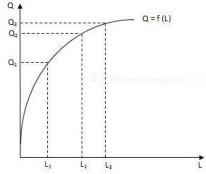 La curva de la función de producción muestra la máxima cantidad de producto que se puede obtener con cada nivel de insumo.Los puntos (combinaciones de factor y producto) situados por debajo de la frontera de prod. forman parte del “conjunto de producción” (ineficientes); mientras que aquellas combinaciones ubicadas por encima serán inalcanzables con la dotación de factores fijos y la tecnología disponible.Si la empresa/productor contrata una cantidad L1 de trabajo, lo máximo que podrá obtener son Q1 unidades de producto. En caso de obtener una cantidad menor de producto, está siendo técnicamente ineficiente: estará despilfarrando recursos.Si el productor es racional producirá lo máximo posible conforme a los insumos que utiliza. Es decir, que se ubicará en algún punto de la curva (si contrata L1 trabajadores lo óptimo sería que estos produjeran Q1 unidades del bien; si contrata a L2 trabajadores, deberán producir Q2,...) Efecto de un cambio tecnológico/efecto de la variación en alguno o todos los factores que habían sido considerados como fijos: la curva se desplaza hacia arriba; con la misma cantidad de insumo se puede obtener una mayor cantidad de producto(con L1 ahora Q2; con L2 de trabajo se puede obtener Q4 de producto y así para cada nivel de factor variable).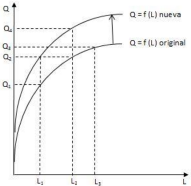 Producto marginal decrecienteRelación cantidades de trabajo- unidades de producto. El producto marginal de un factor (PMg) indica cuánto varía la cantidad total producida (Q) al variar en una unidad adicional ese factor de producción, manteniéndose los demás factores constantes (corto plazo). Utilizaremos la expresión ∆Q para denotar dicha variaciónDado que, en nuestro caso, el factor que varía es el trabajo (L), obtenemos el PMgL. Si, x ej. PMgL= 5, significa que al aumentar en una unidad el trabajo contratado se obtienen 5 unidades más de producto. PMgL = ∆Q / ∆L Si bien en un primer momento el PMg de cualquier insumo puede crecer, finalmente termina siendo decreciente en el corto plazo. Crecimiento va teniendo un ritmo menor a medida que se contratan +FP.  Cada unidad adicional de insumo incrementa el nivel de producto total, pero lo hace cada vez en menor medida, hasta alcanzar un máximo y luego decrecer (cada vez en mayor medida).[ley de los rendimientos marginales decrecientes]se cumple en el corto plazo porque llega un punto donde el factor que permanece fijo se torna limitante, generando una saturación del factor variable y una disminución de su productividad y es por ello que la curva que representa la función de producción se vuelve cada vez más horizontal a medida que aumenta la cantidad del factor L.La decisión del productor, dadas las posibilidades y restricciones tecnológicas que se le presentan, consiste entonces en cuál de todas las combinaciones posibles (L, Q) es la que le maximiza el beneficio. 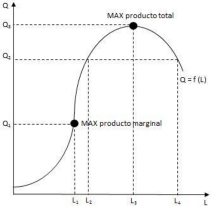 No decidirá producir en el tramo inicial de rendimientos marginales crecientes (0 a L1) pq al estar obteniendo incrementos crecientes del bien con = dosis de factor variable, el costo unitario de las sucesivas unidades es c/vez menor; tampoco decidirá producir más allá del máximo que le dicte la función de producción (Q3) pq estaría obteniendo = cant. de prod. con +insumo, pudiéndolo hacer con menos. Elegirá alguna combinación de L y Q en el tramo de rendimientos marginales decrecientes (alguna cantidad de trabajo entre L1 y L3 y su respectiva cantidad entre Q1 y Q3) y la combinación óptima se definirá según sea el salario real del Me y el precio del B que produce.¿cómo elige una empresa la combinación de factores a utilizar y el nivel de producto total, asumiendo que actúa racionalmente maximizando sus beneficios? supuesto básico de la teoría: mercado es de competencia perfecta• Atomización del Me: Existe un gran número de oferentes y demandantes, todas las empresas son lo suficientemente pequeñas como para que sus decisiones de prod. afecten al precio del mercado.• productos son homogéneos: no existe diferenciación entre los B de una misma industria (calidad /marcas)• La información es perfecta (no existe incertidumbre): Todas las empresas cuentan conidéntica información, accesible para cq (sobre el precio de los fp, el precio de venta de cada prod. y demás datos relevantes).• Igual acceso a la tecnología: Todas las empresas de una industria tienen posibilidad deacceder a las mismas opciones tecnológicas existentes en el Me.• Inexistencia de barreras a la entrada y salida: cualquier productor puede ingresar o salir del Me. (xej. no existe un productor que monopolice alguna materia prima necesaria p/producir).Dado estos supuestos, el precio del B es único y está dado (es un dato)la influencia que pueda tener un productor individual sobre el es nula (si decidiera vender más caro, los consumidores sabrán que pueden conseguir el mismo bien a menor precio; tampoco tiene sentido vender más barato pq su pequeña escala de producción en relación al total del mercado le permite colocar toda su producción sin necesidad de bajar el precio). Lo único que está en condiciones de decidir para maximizar sus beneficios son las cantidades: cuánto producir, y qué tipo y cantidad de FP contratar. Actúa como simple “tomador” de esos precios que le impone el Me., son un dato que no puede modificar.B = I – C (Benef= Ingreso-Costos)I = P.Q (Ingreso=precio del producto. n° de unidades vendidas/producidas)C = (w.L) + (i.K) + (r.T)(Costos totales=retribuciones a c/u de los FP- w: salario; L: cant. de trabajadores contratados; i: tasa de interés; K: cant. de bienes de capital empleado; r: renta pagada por el uso del espacio físico de producción; T: lugar físico donde se desarrolla la producción)se debe tener en cuenta como un costo más de la producción lo que cada individuo se pierde de ganar por dedicar su esfuerzo, tiempo y/o dinero en ella: el interés o ganancia que deja de percibir el empresario, así como el alquiler o renta que deja de obtener el dueño de la tierra o del espacio físico de producción, deben considerarse - junto a los salarios pagados a los trabajadores- dentro del total de los costos de la producción.Be. a maximizar=diferencia entre la suma de todos los ingresos y la suma de todos los costos                  B = I – C = P.Q - [ (w.L) + (i.K) + (r.T) ]Aún en el caso de que el Be. sea =0 (beneficio nulo) los tres FP están siendo remunerados.Dado que asumimos que el productor cuenta con un solo factor variable (L), su única elección es cuánto contratar del mismo, sabiendo que todos los demás factores están fijos y que su elección del factor variable determina una cantidad de producto Los agentes toman decisiones en términos marginales: si se pretende maximizar un objetivo en un contexto de escasez(c/ decisión tiene un c.o.), entonces se deberá comparar lo que se gana y lo que se pierde (la última, la que está en el margen: la decisión en términos marginales).criterio de maximización que adopta el productor: comparar los C y los I atribuibles a cada decisión (un cambio en las cant. de factor y producto): mientras la decisión de contratar factor variable adicional para producir más unidades del bien le reporte un costo extra menor al ingreso adicional que obtiene al vender el producto adicional obtenido, le convendrá tomar la decisión de contratar más factor variable. Dada la ley de rendimientos marginales decrecientes, dicha diferencia irá disminuyendo a medida que contrata y produce más. Esto puede plantearse de dos maneras alternativas, con idéntica conclusión:Contratar trabajadores adicionales implican siempre el mismo costo adicional, que producen cantidades adicionales positivas pero decrecientes, de modo que el IMg (pm x cant.) es decreciente. Así, el beneficio marginal que se obtiene produciendo cantidades adicionales es positivo pero decreciente, y a partir de un momento se vuelve negativo (constituyendo una resta del beneficio total)Producir cantidades adicionales implican siempre el mismo IMg, pero esas unidades adicionales requieren c/vez de más trabajo y, x tanto, mayores CMg, ocurriendo lo mismo que lo señalado en el punto anterior.Mientras los IMg (I que se obtiene x producir una u. adicional) sean mayores a los CMg (C de producir una u. adicional), esta decisión tendrá un efecto positivo en el beneficio total (incremento). En caso contrario, tomará la decisión inversa (contratar - factor variable, producir menos)CMg: costo de la última u. producida; en este caso CMg = (w. ∆L) / ∆Q ( w:salario x hora)IMg: ingreso atribuible a la última u. producida; IMg = (P. ∆Q) / ∆Q = PRegla de decisión que debe seguir el individuo- productor para maximizar sus beneficios:CONDICIÓN DE MAXIMIZACIÓN DEL BENEFICIO: IMg = CMgSi “frena” antes, se está perdiendo de incrementar el beneficio total. Si “se pasa”, está disminuyendo el beneficio total.Dado que ∆Q / ∆L expresa PMgL, la condición de maximización queda expresada como:PMgL = w/P           PMgL = salario realsiendo w/p la expresión del salario real (salario nominal / precio, S expresado en términos físicos como capacidad de compra de B), podemos concluir que el prod. maximizará su Be cdo logre igualar la productividad del trab. con el salario real que deba pagarEl empresario, al comportarse racionalmente, debe producir en términos físicos la cant. de B que iguale el PMg del trabajo (concepto físico) a la remuneración de este factor (salario real, tmb un concepto físico).Este mismo razonamiento puede ser replicado para c/u de los FPla retribución aparece como una determinación técnica, asociada al aporte material que c/u de ellos realiza al proceso de prod. En este sentido, podemos hablar de una distribución del ingreso armónica, es “determinable” en función del aporte de cada factor a la prod.Curva de oferta de un B para el productor individual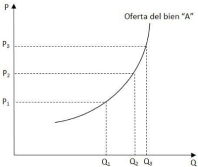 En base a la condición de maximización del beneficio obtenida, podemos deducir y obtener la curva de oferta del bien producido,que representará y reflejará gráficamente dicho comportamiento maximizador.Colección de puntos que representan combinaciones óptimas de precio y producto q’ maximizan el be: al nivel de precio P2 la cantidad ofrecida será Q2. A mayor p, el salario real será menor (baja el precio de c/trabajador), se demandará más trab. y se obtendrá (y ofrecerá) una mayor cant. de B. Ante un P1, la empresa debería ofrecer una menor cant. de producto (Q1) si pretende seguir maximizando el beneficio (aunque sea a un nivel menor al obtenido bajo precios del bien mayores: de lo que se trata, es de obtener el mayor beneficio posible a distintos niveles de precios).Plantea una vinculación directa entre el precio del producto y la cantidad ofrecida por el productor (pendiente positiva): las variables se relacionan en el mismo sentido; un aumento/disminución en el precio implicará un aumento /disminución de la cant. óptima del B que produce.En el cp la empresa puede tener beneficios o pérdidas, ya que no puedeajustar óptimamente la totalidad de sus FP. En caso de ganar, sus decisiones serán tales que logre el máximo be; en caso de perder, intentará perder el mínimo posible. Dado que no puede cerrar, la decisión -en el cp- consiste entre producir (y cuánto) o no producir en absoluto y asumir una pérdida equivalente a sus costos fijos. En el lp todos los factores pueden ser ajustados óptimamente. Por ello, se asume que ninguna empresa estará obteniendo pérdidas a largo plazo (ya que puede eventualmente deshacerse de todos los FP y cerrar y abandonar el negocio).Para obtener la curva de O de un B para la totalidad de los productores se suman horizontalmente las curvas indiv: para c/nivel de p. se suman las cant. ofrecidas x c/empresa, que diferirán según su correspondiente función de producción.La curva de O del Me (de cq B o S), al concebirse analíticamente como la sumatoria de distintas cantidades óptimas/maximizadoras individuales para c/ nivel de p., representa las decisiones óptimas simultáneas de todos y c/uno de los productores (en c/punto sobre la curva del Me, maximizan simultáneamente sus respectivos be), dada la función de producción y los pm de insumos y B. Todos los puntos de la curva de oferta representan una situación óptima para los productores.TEORÍA DEL CONSUMIDORexplicación neoclásica acerca de la forma en que los individuos en su rol de consumidores toman sus decisiones a la hora de obtener la máxima utilidad (satisfacción, placer) del ingreso que obtienen a través de la venta de algún factor productivo de su propiedad.De ella se derivará la curva de D de B y de O de FP. Los consumidores/familias(propietarias de T, K y L) utilizan la racionalidad instrumental a la hora de tomar sus decisiones. Limitados por una restricción: decis. condicionadas por la magnitud de su ingreso (p.q de algún FP ofrecido) y x los precios de los BBySS en el Me.forma que adopta el comportamiento individual: toman sus decisiones apelando a la racionalidad como instrumento y a su conciencia maximizadora en términos utilitarios.Estudio de un consumidor optimizador individual→ estudio de los consumidores en el Me. (espacio donde se juega la asignación del trabajo social, como así también la distribución)Elegir la mejor canasta de consumo (combinación de B que le brinda mayor satisfacción) de un conjunto de opciones asequibles (las que pueda adquirir dado su ingreso una vez decidida la parte que destinará al A).agota todo su ingreso en el consumo de BBySS (luego de ahorrar, si puede y quiere)  (→decisión acerca de qué porción destinar al A es tmb en términos de maximización: entre consumir en el presente o privarse de ello a cambio de un consumo futuro incrementado por el interés recibido a cambio)  destinar una mayor parte de su I a la adquisición de un determinado B, implicará necesariamente como contracara restarle ese mismo I a la adquisición de algún/os otro/s: costo de oportunidad es todo aquello a lo que debe renunciarley de la utilidad marginal decreciente de los B: cada u. adicional de un B agrega satisfacción al consumidor, pero en términos decrecientes. A medida que aumenta el nivel de consumo de ese B, el nivel de satisfacción crece pero en menor medidaSupuestos en los que se basa la T:-estructura de los mercados: perfectamente competitivos, cons. son tomadores de precios (I- q’ son precios de FP- y p de los B que consumen son datos: no se pueden modificar con decisiones individuales)-comportamiento y conciencia individual (conducta racional y maximizadora): para realizar sus elecciones de consumo los individuos deben poder ordenar las canastas accesibles de acuerdo a sus preferencias (en función de la utilidad/satisfacción q producen). Siempre elegirá la canasta que prefiera si tiene la posibilidad de hacerlo.-preferencias deben satisfacer una serie de axiomas:completitud: siempre es posible comparar dos canastas cualesquiera. No existen opciones incomparables; indiv. siempre tiene preferencia definida entre 2 posibles alternativas (prefiere una a otra/ le dan exactamente lo mismo)reflexibilidad: criterio de racionalidad mínimo: una canasta le reporta al consumidor la misma satisfacción que otra canasta exactamente igual transitividad: coherencia en el comportamiento del individuo en sus elecciones. Es imposible que el agente se enfrente a una secuencia de posibilidades en las que sus preferencias presenten circularidad. -reversibilidad de las decisiones: hasta el momento de tomar efectivamente la decisión respecto a la canasta maximizadora de la utilidad, individuo puede cambiar de opinión y revertir sus decisiones todas las veces que fuera necesario.criterio general de maximización en el marco de escasez (decisiones implican un c.o): evaluar los c.o y los beneficios atribuibles a un pequeño cambio(cambio marginal): decis. consistirán en la reasignación del ingreso entre un B y otro/s.criterio de maximización de la utilidad (sujeto a la restricción presupuestaria) al decidir su canasta→igualar la utilidad marginal por peso gastado en cada B. Sólo cuando ello ocurra, estará eligiendo la canasta óptima y no tendrá incentivos a modificarla (en tanto se mantengan constantes sus gustos y los p).Decisión de alterar la composición de una canasta de B implica obtener + satisfacción x un lado y sacrificarla x el otro: si se destina una porción mayor del presupuesto al B “A” se deberá renunciar a otros; por el contrario: renunciar a ciertas unidades del B “A” abre la posibilidad de acceder a una mayor cantidad de otro/s B. Comparar niveles de satisfacción ganados y perdidos con cada elección, pero ponderando dichas variaciones en la utilidades marginales por los respectivos precios.  Decisión de consumo de distintos B que maximice la utilidad q se puede obtener del consumo de BBySS, dado el I y el p de los B.Podemos expresar la utilidad marginal por cada peso puesto en cada B como: UMgA / PAEn la medida que esos pesos puestos el B “A” le rindan más que en cualquier otro B, decidirá asignar esos pesos a demandar “A”; si le rinden más en otro, lo reasignará. Cuando logre igualar la utilidad marginal por peso gastado en todos y cada uno de los B, no tendrá ningún incentivo a revertir su decisión, habrá hallado su canasta óptima y estará obteniendo la máxima utilidad posible de su I, dados los p de los B.Condición de maximización de la utilidad del consumidor modelo:UMgA/PA = UMgB/PB = UMgC/PC = UMgD/PD = ..... = UMgZ/PZPara obtener la curva de demanda del consumidor individual (xej. del B “A”) tendremos que suponer una variación en su precio: un precio mayor de “A” significará para el cons. una menor utilidad marginal por peso gastado en dicho B respecto a la del resto de los B (que en principio se mantiene constante) → dado que se requiere más dinero para apropiarse de la utilidad de dicho bien, la utilidad de cada peso puesto en él será necesariamente menor.Ello derivará en la decisión de reasignar su presupuesto desde “A” (gastar menos en él) hacia otro/s B; demandará una menor cantidad de “A” (y al revés: para precios menores del B, la utilidad marginal por peso gastado en él será mayor respecto a otros B, decidiendo demandar una mayor cantidad del mismo). Relacionando distintos niveles de precio del bien con sus cantidades demandadas (que le maximizan su satisfacción) obtenemos la curva de demanda (expresa el deseo de adquirir un B; la cantidad que está dispuesto a adquirir a cada p. posible, dados sus gustos, su I y el p de los demás B). A medida que aumenta el p de un B, hay incentivos a consumir - de él.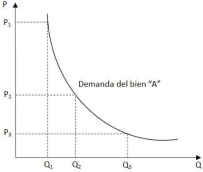 (Una variación en alguna de esas variables que se asumen fijas (gustos, I, p de otros B), ocasionará un desplazamiento de la curva de demanda hacia la izquierda o hacia la derecha, según sea el caso. Para la teoría neoclásica los precios son indicadores de utilidad y escasez: los precios de los B son un reflejo de la utilidad que los individuos les otorgan. Como son determinados por la utilidad marginal, cuanto más escaso es un B, mayor será la UM que brinde y por tanto mayor será su p. Para obtener la curva de D de un B correspondiente a la totalidad de los consumidores, se deberán sumar horizontalmente las curvas individuales: para c/nivel de p. se suman las cant. demandadas x c/consumidor, según sus particulares gustos/preferencias y niveles de I. La D del mercado (de cualquier B o S de la econ), alconcebirse como la sumatoria de distintas cantidades óptimas/maximizadoras individuales para c/nivel de p, representa las decisiones óptimas simultáneas de todos y cada uno de los consumidores (en cada punto de la curva del Me, maximizan simultáneamente sus respectivas utilidades y estarán optimizando la asignación de su ingreso).EQUILIBRIO EN EL MERCADO DE BIENESmecanismos que interactúan para determinar p y q transada de cada uno de los B de la econ. Oferentes y demandantes (productores y consumidores) actúan en un Me (maximizan beneficios frente a situaciones externas) y es allí donde se forman las curvas de O y D. Mercado= conjunto de mecanismos mediante los cuales los compradores y los vendedores de un B o S están en contacto para comerciarlo. Existe un Me. p/ c/ B que se halle en la economía, incluidos los factores productivos: K, T, L.autorregulado: tiende automáticamente a igualar las cantidades ofertadas y demandadas de cada B. Gráficamente esta situación se representa con la intersección de las curvas de O y D, punto en el cual se cumple la condición de equilibrio (pto E). Como nos estamos refiriendo a un bien en particular, y no a toda la economía, se denomina “equilibrio parcial”.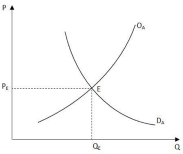 Sobre la curva de D se encuentran las elecciones óptimas de los cons.; sobre la curva de O se hallan las elecciones óptimas de los prod. El único punto donde TODOS los agentes de la economía están tomando decisiones que los satisfacen (óptimas) es donde se cruzan las curvas(oferentes y demandantes realizan conjuntamente sus planes). En cualquier otro punto fuera del equilibrio alguno de los agentes tendrá incentivos para cambiar sus planes. El pm y las q  transadas sólo se mantendrán estables cuando los planes de todos los individuos sean compatibles, en el equilibrio. Es la única situación en la que, a un nivel de p. determinado, todo el que quiere vender lo hace en la cantidad que desea y todo el que quiere comprar lo hace en la q justa. La escuela neoclásica concibe al equilibrio como la única y mejor situación posible a la que puede llegar la soc, y esto se da a condición de que se deje a los individuos en libertad (de comerciar). Persecución del interés egoísta por parte de c/indiv. aislado los conduce a una posición deseable desde el punto de vista social.El mecanismo de mercado se equilibra automáticamente, a condición de que se lo deje actuar en libertad. consideremos un precio de 15 $/u: a dicho precio la suma de las D de todos los cons. (180 u) es menor que la suma de las q ofrecidas por los prod. (230 u). Este exceso de oferta de bienes (EOB) generará un descenso del precio (para cualquier nivel de p. mayor a 10$/u). A la inversa, si el p. fuera 5 $/u lo que tendríamos ahora es que la cantidad demandada del B (240 u) supera a la que los prod. están dispuestos a ofrecer para maximizar sus beneficios (sólo 100 u). Este exceso de demanda (EDB) para todos los p. menores a 10$/u ocasionará un aumento del precio (que irá reduciendo la diferencia entre q demandadas y ofrecidas).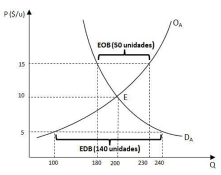 Ajuste del precio se detendrá en el momento en que qd = qo. Sólo en ese momento el Me. habrá alcanzado el pe, al cual se realizarán las transacciones: todos los oferentes lograron vender su producción de 200 u (maximizando su ben) y todos los demandantes que quisieron pagar los 10$ obtendrán dicho B (en la q que les maximiza su utilidad: 200 u).Equilibrio se logra prácticamente de forma instantánea y tanto los o. como los d. se encuentran satisfechos dado que cumplieron sus planes. Allí no existe ninguna razón que lleve a que los cons/prod. tengan incentivos para cambiar sus decisiones, con lo cual el equilibrio se mantiene a lo largo del tiempo. Tanto ante un exceso de O como ante un exceso de D el mismo mecanismo autorregulador del Me hace que éste tienda al E. Es entendido como estable: una vez alcanzado, ningún mecanismo propio del funcionamiento interno del Me puede perturbarlo. Sólo fenómenos exteriores podrían generar cambios. Ante cualquier perturbación externa (variaciones de cq de las variables que determinan las qo y qd(que no sean p): cambios en la tecnología, en los p. de algún FP, en los p de otros B relacionados, en los gustos y en el I de los cons.) que provoque algún desequilibrio serán los propios mecanismos del libre mercado los que repararán esta situación. Única circunstancia que impediría dicho ajuste sería una intervención externa (ajena) al funcionamiento del Me, tal como:fijación por parte del gob. de un p mínimo (que no se permita que descienda más allá de cierto nivel), cristalizando una situación de exceso de O del B.existencia de un p máximo (por debajo del nivel de equilibrio), no permitiéndose que suba , impidiendo así que el Me. resuelva automáticamente el exceso de D de B.Equilibrio en un mercado perfectamente competitivo=situación Óptima: todos los agentes maximizan sus objetivos conjuntamente (si no cambia ninguna condición, no tendrán incentivo ni motivo alguno para modificar sus decis.)Estable: si se modifica alguna de las cond. que se suponen dadas (tecnología, p de algún FP, gustos, I, p de otros B relacionados) entonces las decisiones de los indiv. se verán modificadas (para volver a maximizar bajo las nuevas cond), Me. Saldrá del equilibrio momentáneamente (se desplazará alguna de las curvas) y el ajuste de los precios (suba/baja) asegurará que el Me. arribe a una nueva situación de equilibrio.MERCADO DE TRABAJO2 líneas teóricas: teoría pre-keynesiana Pigou, Clay, enfatizan el pleno empleo como estado normal de funcionamiento de la economía; “nueva teoría clásica” del mercado de trabajo –Phelps, Friedman, Lucas -, reteniendo los supuestos de equilibrio en el Metrab. enfatizan el rol de la incertidumbre y la información imperfecta en la generación de fluctuaciones del empleo durante el ciclo económico.Explicación gral sobre el funcionamiento del Metrab. estará basada en el modelo clásico/pre-keynesiano, el que hoy perdura y domina en ámbitos académicos y entre quienes desarrollan políticas económicas. Me Trab. es gobernado x mismas leyes q gobiernan el mercado de cq B. Cantidades transadas de trabajo se determinan mediante la libre interacción O-D. Precio: salario real (salario nominal % precio de una canasta básica de B dada –w/p-). Cantidad intercambiada:nivel de empleo.O y D de trabajo estarán determinadas x las maximizaciones de utilidad/beneficios de los agentes que participan en el Me. principios que rigen D  y O de trabajo. Partimos de la acción indiv. de c/agente económico, p/dps explicar el comportamiento del conjunto  de los individuos.T. del Productor:determinación simultánea de la O de B y la D de trab→ decisión de la cantidad de prod. asociada a la decisión de una determinada cantidad de trabajo demandada (constituye el único factor variable, considerando como dados la función de producción –la restricción tecnológica-, el salario y el precio de los bienes –productor es “tomador de precios”-).T. del Consumidor: D de B y la O de trab. → decisión entre el consumo de B en función del precio relativo y del cociente de utilidad marginal reportada por la última unidad consumida de c/B, también en función de la restricción presupuestaria, lo obtenido del trabajo. La remuneración que recibe c/u en el Me de trabajo, como ofertantes, determina su participación en el Me. de bienes, como demandante. La “cara” del mercado de trabajo de la Teoría del Consumidor girará en torno a la elección que el mismo realiza entre horas dedicadas al ocio y horas dedicadas al trabajo, siendo que estas últimas redundan en el salario que permite la adquisición de bienes (el consumo). En este sentido es que la Teoría del Consumidor encierra la determinación simultánea de las cantidades de trabajo ofrecidas y las cantidades de bienes demandados.DEMANDA DE TRABAJOresultado de la maximización de ben del productor (utiliza al trabajo como un FP) →cdo se cumple la condición de que el IMg (=p) se iguala al CMg. Deriva en la igualdad entre el salario real (W/P) y el producto marginal del trabajo (PMGL; q de B obtenida c/aplicación de 1 u adicional de trab).Curva de D trab. reúne todos los puntos óptimos que surgen de dicha maximización→ q de trabajo q deben contratar p/c/ nivel de salario real y obtener el mayor ben. posible.(En realidad la condición de óptimo del productor dice que deben igualarse los precios de todos los factores que intervienen en la producción (trabajo, capital y tierra) a sus respectivas productividades marginales. En el corto plazo, si suponemos que el trabajo es el único factor de producción, entonces sí la condición de optimización por excelencia será únicamente la igualdad entre salario real (precio del trabajo) y la productividad marginal del trabajo.)CONDICIÓN DE MAXIMIZACIÓN en términos físicos: W/P = PMGLen términos monetarios: P * PMGL = Wpara maximizar el beneficio, retribución que paga al trabajador coincide con el aporte quehace ese trabajador a la producción. Salario monetario que debe pagar la empresa (W: pesos x det cantidad de tiempo de trab) debe ser igual al valor del producto adicional que ese trabajador genere (PMGL multiplicado x precio de venta del B -valor adicional que ese trabajador generó). 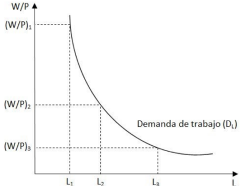 Curva de Dtrab de la empresa: pendiente negativa: relación inversa entre Sreal y q de trabajo demandada.Suponiendo que el precio del producto permanece constante, el aumento del salario real obliga a la empresa a aumentar la productividad del trabajo para seguir maximizando sus beneficios. Debido a los rendimientos marginales decrecientes la manera de hacer que el PMG del trab. sea mayor, es contratando menos trabajo. A mayores Sreales la empresa decidirá contratar menos trabajo.Suma horizontal de curvas de D individuales (suma de q demandadas x c/prod p/c/nivel de Sreal) obtenemos la curva de D laboral del Me, en la q que todos y c/u de los prod estarán contratando la q de trab q le maximiza el ben. según sea el Sreal.OFERTA DE TRABAJOcurva de O de trab: resultado de la maximización de la utilidad que llevan a cabo las familias como oferentes FP “trabajo” al elegir distribuir su tiempo entre el trab. y el ocio (tiempo: recurso escaso). El ocio (B, genera satisfacción/utilidad) es entendido como tiempo nodestinado al trabajo(“mal”, reporta insatisfacción/desutilidad.A fin de poder plantear la elección en términos de dos B, se considera al trab. como un medio que permite obtener un ingreso en forma de S, que permitirá acceder a cierto nivel de consumo (según el poder de compra de dicho ingreso: el salario real). Decisiones acerca de una canasta de B: ocio y consumo (canasta de BBySS).Quienes ofrecen trabajo son los trabajadores, cantidad que están dispuestos a ofrecer depende de su elección individual.Trabajo es considerado un mal que reporta desutilidad (produce desplacer.Ese mal tiene relacionado de manera antagónica un bien, el ocio (contracara). Trabajo debe entenderse como la negación de la posibilidad de disfrutar del bien ocio.El trabajo genera un ingreso para el consumidor (salario que se le paga) que le permite al trabajador consumir los distintos B existentes en el Me. Compara horas de ocio c/consumo (ingreso recibido x trabajar)Tiene que elegir entre el bien ocio y el consumo de todos los demás B . Elección entre"ocio" y "consumo" sigue las mismas pautas de optimización en términos marginales utilizadas para cq elección, un trabajador decidirá dedicar una hora más de su tiempo al ocio siempre que la utilidad marginal de éste sea mayor a la umg que le reporte su Sreal, las M adicionales que pueda adquirir con su salario (resultante de la reducción del consumo de ocio).utilidad marginal del salario real(UMgW/P): salario real (W/P) x utilidad marginal del consumo(UMgC )(cuánto puede adquirir en B c/su salario x valoración adicional de eso que podría adquirir)UMgW/P = UMgC * W/PUMgC de una canasta de bienes es decreciente: +consumo implica + satisfacción, pero c/vez de a menos. Y dado q Sreal es un “dato”, UMgW/P también será decreciente.La utilidad marginal del ocio (como la de cualquier otro B) será tmb decreciente. Su contracara, la desutilidad marginal del trabajo será creciente: si el trabajo esdisplacentero, c/ hora adicional es más desagradable que la anterior (pero permitirá accedera un salario real que lo habilitará a un consumo adicional):UMgO = DMgLPara decidir la asignación óptima (max. de la utilidad) entre el trabajo y el ocio, se asume que el trabajador toma sus decisiones (cuántas horas trabajar) en términos marginales: Si UMgW/P le resulta > que DMgL→ le convendría ofrecer + h de trabajo, ya que la satisfacción que le brindará 1h adicional de trabajo (medida x Sreal) será mayor a la desutilidad que le proporcionará trabajar esa hora (lo que resigna de placer proporcionado x ocio). Por el contrario, si DMgL  le resultara > a UMgW/Poptaría por reasignar su tiempo destinando +al ocio y - al trab.El ajuste de las decisiones individuales (reversibles) seguirá ocurriendo hasta el punto en que se cumpla la condición de óptimo enunciada para la Otrab.CONDICIÓN DE MAXIMIZACIÓN: UMgW/P = UMgO (DMgL)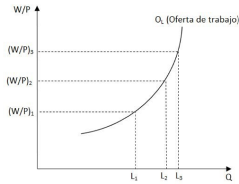 Curva de O de trab relaciona el salario real con la cantidad de trabajo ofrecida (restarle a la totalidad de h disponibles la cant. de h de ocio deseadas). Cuánto trabajo se ofrece p/ c/nivel de SrealTiene pendiente positiva (Sreal y trabajo ofrecido varían en el mismo sentido→ relación es directa;es inversa entre Sreal y ocio), reflejando la conducta del individuo racional y maximizador q está dispuesto a trabajar +/- t.cuanto >/< sea su Sreal.A mayor salario real se encarece el c.o. del ocio (debe resignar +B x h adicional restada al trabajo), siendo que “demandar” menos ocio equivale a ofrecer + trabajo.De la curva de O individual de trab.(sumando O realizadas por c/indiv) se obtiene la curva de Otrab. del Me. Está compuesta por las q de trabajo que los individuos están dispuestos a ofrecer a cada nivel de salario real para maximizar su utilidad. En c/u de los puntos de la curva todo el que quiere trabajar con el nivel de salario real vigente lo está haciendo. Si alguien no trabaja es simplemente porque no quiere (Sreal vigente no alcanza p/hacer que > cant. de personas sacrifiquen + horas de ocio). EQUILIBRIO EN EL MERCADO DE TRABAJO NEOCLÁSICOInteracción entre O y D en el libre mercado nos llevará automáticamente a un pto de E donde se determinarán el precio pagado por c/unidad empleada(Sreal) y la cantidad transada (nivel de empleo). La economía tiende naturalmente hacia posiciones de E, donde el S determinado a través de las decisiones libres de los indiv. satisface las cond. de óptimo tanto de oferentes como demandantes. W/P será =UMgO y a PMGL. Equilibrio garantizado x fuerzas del libre mercado.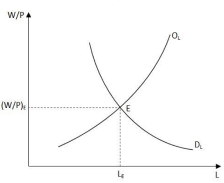 Un exceso de O desencadena un proceso de ajuste mediante la caída del precio (baja Sreal) mientras que todo exceso de D laboral se corregirá con un aumento de Sreal. Se trata de un movimiento automático, no requieren de intervención alguna. Equilibrio es estable. Una vez alcanzado no existen fuerzas endógenas que tiendan a hacer que ese equilibrio se modifique. Oferentes ydemandantes cumplen sus planes de producción y consumo y no se les presenta ningúnincentivo que haga que modifiquen sus conductas. De no mediar ninguna intromisión externa a la acción de mercado, el equilibrio con pleno empleo perdurará en eltiempo. Si por algún fenómeno ajeno al sistema de mercado, la economía se encuentra alejada del pto de E, con sólo dejar actuar a sus mecanismos éste se verá restablecido.Proceso de ajuste: 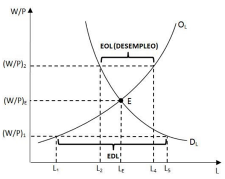 Sreal (W/P)2 mayor al de equilibrio (W/P)E, qo de trabajo (L4) es mayor a qd por las empresas (L2). Con un Sreal vigente > al de equilibrio los trab. maximizan ofreciendo más (últimas horas ofrecidas le reportan una >UMg (en términos de Sreal) en relación a la UMg del ocio o la desutilidad de esas últimas h trabajadas) y los productores maximizan demandando menos (últimos trab. contratados le reportan una PMg < a ese Sreal). Dado que la qtrab ofrecida > qtrab demandada, habrá un exceso de Otrab. (EOL) ylos oferentes que no logren colocar su oferta (temporariamente desempleados) aceptarán un Sreal menor. Mientras Sreal se ubique por debajo del nivel de E., xej (W/P)1, existirá un exceso de D laboral x parte delas empresas (EOL) y el Sreal tenderá a aumentar, reduciendo la discrepancia q demandada y ofrecida (a medida que aumente el Sreal algunos prod. irán desprendiéndose de los últimos trab. -menos productivos- y algunos trab. irán ofreciendo más al encarecerse relativamente el c.o. del ocio en términos de B sacrificados). El mecanismo de ajuste se cumplirá en forma instantánea hasta llegar nuevamente al pto de E. donde a un determinado Sreal todos los indiv. que quieren trabajar lo estarán haciendo y todos los empresarios estarán pagando un Sreal acorde a la productividad de los trab.El desarrollo realizado puede replicarse para el resto de los FP, llegando a una conclusión semejante: los factores T y K, en el óptimo, tmb serán retribuidos según lo q aportan al proceso prod. R q percibe el dueño del espacio físico donde se produce y Ben q percibe el capitalista son equivalentes a las PMgs de T y K, respectivamente. Muestran una soc. sin conflictos, donde los I de c/indiv se derivan de un criterio de absoluta justicia,ya que están directamente ligados a lo que aportan en el proceso prod. Si no existeintervención en los Me y todo el mundo puede actuar racionalmente, entonces no habría razón para que no reine la armonía social: en equilibrio, p de c/FPestá determinado x su PMg (su aporte a la creación de valor) y no hay explotación.Que S que se le paga al trab deba ser exactamente=al valor de lo quel produce (p/que prod maximicen ben.) tiene un importante valor político: el desempleo representa un mero exceso de O de mano de obra que debe corregirse con el movimiento automático hacia la baja del p del trab (Sreal).Situación donde existen indiv. dispuestos a trabajar y sin embargo no consiguen trabajo no es considerado por la teoría neoclásica. CONCEPCIÓN NEOCLÁSICA DEL DESEMPLEODe funcionar los mecanismos de Me el desempleo no podría existir. A determinado Sreal, todo el que quisiera trabajar podría hacerlo. El desempleo solo existe como sit. circunstancial/ voluntaria, es un desequilibrio que se explica x elementos externos. El voluntario y el friccional son las dos únicas formas de de. reconocidas x neoclásicos.  Niegan la posibilidad de que haya gente dispuesta a trabajar al Sreal vigente y, sin embargo, no consiga empleo (desempleo involuntario→será incorporado x Keynes en su crítica a las t. neoclásicas del Metrab.)Pigou enumera varias circunstancias en que el mecanismo de ajuste de los Sreales deja de operar o lo hace en forma muy lenta:• Sindicatos que logran mantener un Sreal superior al de equilibrio.• costumbres sociales y criterios de equidad sobre estándares de vida, lo que induce a una resistencia a la baja de los salarios en condiciones de desempleo.• Códigos de ética entre trabajadores que impiden a los desempleados ofrecer su trab. x menos y así desplazar a los empleados.• Seguros de desempleo.Las causas de la persistencia de una situación de desempleo debemos buscarlas en las interferencias en el mecanismo de ajuste de los Sreales, q se encuentran siempre del lado de la Otrab. Teoría neoclásica dice q los causantes del desempleo son los propios trab, quienes no aceptan que sus S disminuyan a posiciones de equilibrio. (si se deja caer lo suficiente el Sreal, todo aquel q quiere trabajar conseguirá trab)único tipo de desempleo posible: voluntario, existe pq trab. no aceptan percibir una remuneración < (equivalente a su PMg). (Keynes: la “negativa o incapacidad de una u. de trabajo p/aceptar una remuneración correspondiente al valor del prod. atribuible a su PMg  a causa de la legislación o las prácticas sociales, del agrupamiento para la contratación colectiva, de la lentitud para adaptarse a los cambios económicos o simplemente a consecuencia de la obstinación humana.”)La existencia de desempleo con cierta persistencia nos estaría mostrando que el mecanismo de Me no está actuando libremente. Son los elementos que afectan/impiden/ limitan el funcionamiento del Me los q están haciendo que subsista. regulaciones estatales:acción limitante (ej.convenios colectivos de trab:fijan pautas de contratación, S mínimos, indemnizaciones y determinadas características específicas de contratación)sindicatos u otras asociaciones de trabajadores: mecanismos de agremiación de los oferentes de trabajo.(Rechazo de salarios menores actuando en forma conjunta y no como indiv. independientes, no hace más que impedir que funcione correctamente el mecanismo de Me e imposibilita la inmediata llegada al E)Generan ineficiencias (Sreal x encima de E), no permiten que emp. maximicen beneficiosSolución: dejar actuar libremente a los mecanismos de mercado. Se debe liberalizar lo máximo posible el S de los trabajadores evitando de esta forma las rigideces a la baja del mismo, flexibilización de losS (para permitir su potencial disminución). Evitar cq tipo de regulación estatal, incentivar los diversos mecanismos de contratación temporaria. ( ej. pasantías y contratos “a prueba”)(reducir los Sreales de empleados públicos p/ incentivar a que suceda lo mismo con los S privados y de esta forma propiciar la contratación de +trab.Desempleo friccional: tiene su origen en las inevitables demoras de los agentes para mudarse de un empleo a otro, los vaivenes de la D, los tiempos de capacitación y los cambios en la especialización de los recursos.  Es teóricamente de tipo transitorio y se limita al tiempo en que un indiv. pasa de un empleo a otro.JM KEYNES-TEORÍA GENERAL DE LA OCUPACIÓN, EL INTERÉS Y EL DINERO (1936)CONTEXTO HISTÓRICO: CRISIS DEL CAPITALISMOla TG fue escrita y editada durante el período de entreguerras, tras la gran Depresión de los años 30, una profunda crisis económica que afectó al sistema capitalista imperante en  occidente en esa época. Caída de la bolsa de Wall Street (‘29); crisis del sistema bancario; estancamiento o caída de la economía según el país; enormes niveles de desempleo(tasas de desoc. se sostienen x un largo periodo de t); alta Inflación y posterior deflación en varios países. Se encontraba en pleno auge la URRS, alimentando el fantasma de la revolución socialista.CONTEXTO TEÓRICO: CRISIS DEL MAINSTREAM NEOCLÁSICOAnte este escenario mundial, entra en crisis también el paradigma teórico predominante: laTeoría Neoclásica que funcionó adecuadamente durante el auge del capitalismo definales del siglo XIX y principios del siglo XX, perdió validez luego. No era capaz de dar cuenta de la crisis ni ofrecer una solución para afrontarla.Uno de los principios básicos de la TNC, la Ley de Say (toda O crea su propia D) y el consecuente empleo pleno de los recursos no se cumple: no hay plena ocupación de los FP y se observan excesos de O en todos los Me (B, trab, K). Dejar al Me actuar en libertad ya no basta, econ. no se autorregula.→TNC pierde  poder explicativo(falta de claridad y gralid.)Keynes y su TG buscan llenar el vacío teórico que dejaba la TNC, forma de resolver la crisis del sist. capitalista sin discutir sus fundamentos.objetivo: ocuparse de las difíciles cuestiones de la teoría y sólo secundariamente de las cuestiones prácticas. Errores de la TNC no se encuentran en la superestructura lógica, sino en las premisas de las que parte y es en ellas donde centrará la mayor parte de sus críticas.escisión irreconciliable entre T del Valor y T Monetaria.OdE: economía monetaria(distinta de econ de trueque).Dinero entra en el sist. econ. de una manera esencial y especial (no como mero “aceite p/ el intercambio”, como supone la TNC). Elementos sobre lo q puede suceder en el futuro tienen incidencia sobre el presente“(...) aquella en que los cambios de opinión respecto al futuro son capaces de influir en el volumen de ocupación y no sólo en su dirección” existencia de incertidumbre acerca del futuro da lugar a la formación de expectativas que influyen en las decisiones del presente.Dinero tiene la capacidad de reserva de valor(además de ser medio de cambio), es a través de él que se canalizan dichas expectativas, impidiendo que se cumpla la ley de Say. Keynes explicita su interés x formular una teoría general en oposición a la TNC que aborda, a su juicio, solo un caso particular de todos los posibles en el sist. econ. (pleno empleo de recursos), no es el que se aplica a la realidad“Sostendré que los postulados de la teoría clásica sólo son aplicables a un caso especial, y no en general, porque las condiciones que supone son un caso extremo de todas las posiciones posibles de equilibrio. (...) no son las de la soc. económica en que hoy vivimos” Si la TNC se encuentra en crisis se debe a su incapacidad p/dar cuenta de todos los equilibrios posibles en los que se puede hallar una econ. capitalista, siendo el equilibrio de pleno empleo tan sólo uno de ellos. Una T gral. debe ser capaz de explicar equilibrios en los que la econ. convive con desempleo involuntario a partir de la insuficiencia en la D efectiva.llamará “teoría clásica” a los continuadores de Ricardo. J.S. Mill, Marshall, Edgeworth y Pigou. Se refiere a lo que habitualmente se conoce como TNCPOSTULADOS DE LA TEORÍA CLÁSICATNC del valor y la producción parte de un volumen dado de recursos y, la forma en que se utilicen, determinará las remuneraciones relativas. Metrab. puede asemejarse a cualquier otro Me y es allí donde se determinará en nivel de empleo de la econ. y su remuneración.se sustenta en dos postulados:(referente a la Dftrab): Sreal es igual a la Productividad Marginal del Trabajo. K. está de acuerdo con esta premisa, aunque sostendrá que es la PMgL de un volumen de ocupación dado la que determina el W/P y no a la inversa. Para el autor existe una correspondencia entre el aporte que hace el trab. al p.prod. y la retribución que x ello recibe. (no hay explotación, no hay crítica a los fundamentos del modo de prod. capitalista ni a la t. clásica)(Oftrab): utilidad del salario coincide con la desutilidad marginal del trabajo. Postulado sobre el que K. centrará sus críticas. Es compatible con dos tipos de desempleo: el friccional y el voluntario(negativa a aceptar un det. nivel de S). No es compatible con un tercer tipo de desocupación “involuntaria”.(trab ofrecen su ftrab a partir de una maximización de la utilidad entre el consumo y el ocio) mecanismos que permitirían incrementar el nivel de empleo de le economía:mejora en la organización del Me.disminución en la desutilidad marginal del trabajomejora en la productividad (reducción en los costos) en los artículos para asalariados.incremento del precio de los B consumidos por no asalariados, en relación con el p. de los prod. que sí consumen los asalariados (desplazamiento de gastos de los no asalariados).El propio Me converge de manera automática hacia una sit. de equilibrio con pleno empleo. Cualquier desajuste que pueda producirse (exceso de O/D) será temporal y basta dejar al Me. actuar en libertad p/retornar nuevamente al equilibrio con pleno empleo. Si el nivel de ocupación se mantiene x debajo, se explica x existencia de rigideces externas (convenios colectivos de trab, S mínimos, sindicatos, otro tipo de regulaciones, egoísmo, obstinación).crítica empírica: refiere a “conducta real de los obreros”, se centra en el comportamiento respecto de las variaciones del Snominal y Sreal. Conducta de los trabajadores no es la misma ante movimientos en el nivel de Snominal que frente a cambios en el Sreal.Trabajadores no pueden fijar Sreal, sólo pueden operar/influir sobre su Snominal. Negociaciones salariales se realizan por rama de actividad (carácter sectorial de las remuneraciones nominales) Precios afectan a todos los trab. x igual y no dependen de la negociación c/empleador. Es frecuente q se manifiesten contra su empleador por una reducción en su Snominal, pero no pq suban los precios, aunque el efecto sobre los Sreales sea similar.TNC considera a una reducción del Snominal como equivalente a una reducción en el Sreal. Para K. esto no funciona así pq precios fluctúan constantemente, mientras que los ajustes de Snominales son menos frecuentes y dependen del poder de negociación de los trab.Ante una caída en el Sreal por aumento de precios los trabajadores lejos de priorizar el ocio y retirarse del Metrab, muy probablemente operen en sentido contrario y deban incrementar la cantidad de horas ofertadas para sostener su nivel de vida.“(...) si la O de mano de obra no es función del Sreal como su única variable, su argumento se derrumba enteramente y deja el problema de que la ocupación será muy indeterminada”Sreal no es un indicador preciso de la desutilidad marginal del trabajo, curva de Otrab. no representa verdaderamente el comportamiento de los trabajadores.crítica teórica: Trab. sólo pueden controlar Snominal y no Sreal, no tienen ninguna influencia en los p. Supongamos que en una actitud altruista y con el objetivo de incrementar el nivel de empleo de la economía los trab. admitieran una reducción de su Snominal. Lo que debería ocurrir es que al reducirse los Snominales caigan los costos de las empresas y, x lo tanto, deberían caer los precios de los productos (tienen una relación directa con sus C). Si se reducen los costos de producir un B deberían caer, a su vez, los precios de ese mismo B.Ahora bien, si caen los salarios nominales y en igual proporción los C y los p., el Sreal permanecería inalterado y, con él, el nivel de empleo de la economía. La reducción inicial de la remuneración que habrían admitido los trab. No tendría efecto alguno en la búsqueda de reducción del desempleo.Trabajadores no tienen capacidad alguna para determinar el nivel general de los Sreales mediante la fijación de sus Smonetarios en las instancias de negociación colectiva con los empresarios. No tendría sentido exigirles aceptar una remuneración monetaria menor como remedio al desempleo toda vez que esto no asegura la reducción del nivel gral del Sreal.Críticas han puesto en cuestión, que Sreal sea un buen indicador de la desutilidad marginal del trabajo y,que los trabajadores tengan capacidad para controlar su Sreal. → curva de Otrab  pierde toda capacidad explicativa del comportamiento de los trab.Keynes desechará al Metrab. clásico como el ámbito en el que se establece el nivel deocupación. → Nueva teoría sobre la determinación del nivel de empleo.tercer eje de discusión: TNC no considera el desempleo involuntario.“(...) cuando ante una pequeña alza en el p. de los artículos para asalariados, en relación con el Snominal corriente, tanto la O de mano de obra dispuesta a trabajar por dicho S, como la D total de la misma SERIAN MAYORES que el volumen de ocupación existente.” Considera no sólo la existencia de O de ftrab disponible ante una caída del Sreal, sino también la presencia de D de mano de obra disponible motivada por un abaratamiento de su costo. ¿xq si ante una caída en el Sreal habría más D y más O de ftrab, éstas no se encuentran? ¿Por qué no se incrementa el nivel de empleo? Desempleo involuntario: O de mano de obra disponible mayor al volumen de ocupación existente, implica que la utilidad del Sreal es mayor que el nivel de desutilidad marginal del trabajo ya que existen trabajadores deseosos por trabajar más al Sreal vigente (personas que buscan empleo y no consiguen o trab. empleados que trabajarían + y no pueden).sólo en los niveles de ocupación plena, cuando no hay desempleo involuntario, el Sreal vigente se iguala con la desutilidad marginal del trabajo, en gral no se da la igualdad. K. acepta el primer postulado de la teoría clásica (PMgL=W/P), pq (siguiendo a R.) entiende que existen rendimientos decrecientes. Un aumento del nivel de empleo implica un incremento de menor proporción en el nivel de producto, por lo cual es necesario que seincrementen los p. p/sostener el nivel de ganancia del empresario (o sea, cae el Sreal).Ley de Say (toda O crea su propia D, los costos de prod. siempre se cubren con elproducto de las ventas derivadas de la D, o que A es siempre igual a I): supuesto que aseguraba que la econ. de la TNC tuviera como único equilibrio posible aquel de pleno empleo. → Sólo es admisible en una econ. en la cual no exista incertidumbre sobre el futuro, donde la ligazón entre la decisión presente de A y la de consumo futuro o I sea nítida, y donde el dinero no sea más que un medio de cambio del cual podría prescindirse si no fuera porque hace más eficientes los intercambios. En este tipo de economía, los fenómenos del valor y la producción no tienen relación con los fenómenos monetarios.crítica: tarea de integración de la teoría del valor y la producción con la teoría del dinero(su Od análisis:economía monetaria,donde el dinero tiene efectos sobre la prod. presente pues, como reserva de valor, canaliza la incertidumbre sobre el futuro)TNC se erige sobre 3 supuestos fundamentales que se implican mutuamente; en sí, quieren decir lo mismo, en tanto o se sostienen todos juntos o se caen todos juntos:El salario real compensa la desutilidad del trabajoNo existe desempleo involuntarioLey de Say.EL PRINCIPIO DE LA DEMANDA EFECTIVApropia teoría de determinación del nivel de empleo→ lo determinan los e. en base a sus expectativas (de venta de prod. en el futuro). Hay incertidumbre respecto al futuroAl momento de planificar su producción los empresarios realizan 2 estimaciones: el nivel de ingreso que esperan obtener para cada nivel de prod (y de empleo); la demanda que esperan tener→ presupuesto de ventas y proyección de costos + ganancia (función de Dglobal y función de Oglobal)La función de oferta global relaciona el nivel de ingreso (Z) de los empresarios x c/trab. contratado (N). Es decir Z es una función de N (Z = f(N)) (precio al cual se hace remunerativo el nivel de e.)Al momento de producir, los empresarios incurren en 2 tipos de gastos:Costo de factores: cantidad de dinero pagada a los FP (S,R) sin considerar las compras a otros empresariosCosto de uso: costos pagados a otros e. + sacrificio de emplear un equipo en lugar de dejarlo inactivo.Precio de Oglobal= suma de esos costos adicionándole la ganancia que el empresario espera/pretende obtener. Es el ingreso total del e. y el que querrá maximizar.PRECIO DE OFERTA GLOBAL = CF + CU + GANANCIA  (VALOR DE PROD. – CF – CU = GANANCIA = INGRESO DEL E.)Ingreso que el e. espera obtener por el empleo de una determinada cantidad de hombres (N), que haría costeable ese nivel de e. y la ganancia pretendida. Cálculo, expectativa formulada previamente a la decisión de I.Hace estimaciones de cuánto será capaz de vender (expectativa de D), p7c/nivel de empleoFunción de demanda global, función de D de N hombres. D= f(N).e., antes de realizar una I y definir cuánto va a producir y qué cantidad de trab. demandará para hacerlo, estima, proyecta, calcula su demanda (D) esperada y qué ingresos quiere obtener para cada nivel de empleo (Z).En el siguiente gráfico se representan ambas funciones. En el eje  de ordenadas se presentan las ventas monetarias (cantidades vendidas x su precio); en el eje de abscisas las unidades de trabajo.Representación gráfica de la función de Oglobal Z es creciente a medida que seincorporan trabajadores (repres. en términos monetarios, no físicos como en la TNC)A medida que se incorporan trab. la PMg va disminuyendo, x lo tanto, para mantener la rentabilidad del e. el precio del prod. tiene que incrementarse progresivamente.Curva D es decreciente a medida que se incorporan más trabajadores. Existe una ley psicológica fundamental según la cual a medida que se expanden los ingresos el consumo crece, pero en menor medida.Hay un punto de coincidencia entre los ingresos de los empresarios (Z) que hacen costeable el nivel de empleo y la D esperada.La intersección entre Z y D es lo que Keynes denomina demanda efectiva y en ese punto se determinará la D de trab. x parte de los emp, el nivel de empleo de la economía (DE remite a la cant. de ftrab que el /los e. efectivamente van a demandar, conforme a su expectativa de venta y de ingresos)En el ejemplo graficado la función de Og y la función de Dg coinciden en 10 trabajadores, estos seran los que el/los emp. efectivamente demanden. Si contratara 9 trab. sería incapaz de producir lo necesario p/abastecer la D que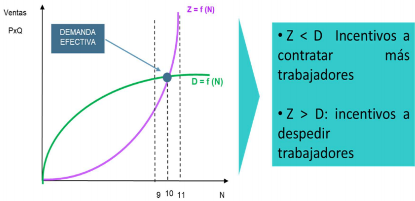 proyecta. Tendrá incentivos a contratar más. Por el contrario, si demandara 11 trab. los ingresos necesarios para costearlos y obtener ganancias aceptables serían superiores a la D esperada. Tendrá incentivos a despedir trab.Hay un único punto de DE en el cual la estimación de D coincide con los ingresos esperados para el empleo de det. cant. de trab.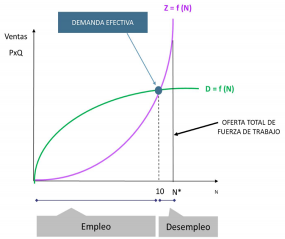 Se produce aquello que se espera vender. Si la estimación falla (se produce de +/de -) la decisión se ajustará en el próximo período.Esta es la forma en la que todos los empresarios toman sus decisiones de inversión y, por lotanto, ésta es la manera en que se determina la demanda de trabajadores de toda la econ.Nada garantiza que esta D de trab. x parte de los emp. absorba toda la Oftrab. disponible en el Me (nada asegura que haya pleno empleo). Lo más probable es que haya más Oftrab que la efectivamente demandada, que haya desempleo.Ley de Say (Z=D siempre, no hay obstáculo p/ocupación plena). Empresarios siemprereciben lo que esperan, no hay incertidumbre, el freno a la inv. y a la D de trab llega cdo ya no hay Oftrab disponible, cuando la desutilidad marginal del trabajo se equipara con la utilidad del Sreal. Si esto no es así como  afirma Keynes, hay un cap. importante de la t. económica por escribir.De acuerdo a la teoría keynesiana, la economía se encuentra sistemáticamente en situaciones de desempleo. Pleno empleo: caso particular de los posibles que sólo puede ocurrir x accidente o x designio.desempleo involuntario: Ante una baja en el Sreal, tanto la O como la D de trab.seríanmayores, ¿por qué no lo son? Pq no obstante el Sreal es una variable importante para la toma de decisiones, que se abarate el costo de la mano de obra no es razón suficientepara demandar más trab. E. incrementarán las unidades de trabajo empleadas sólo si esperan que la producción adicional que éstas generen sea demandada.¿cómo hacer para incrementar el nivel de empleo de la economía? En un estadiodado de la técnica y los recursos (corto plazo: capital, capac. instalada de produ. se encuentra fija y hay capac. ociosa), estimulando a la demanda efectiva.En el punto A hay un nivel de D esperada tal que los empresarios contratan 10 trab. (o 10 millones). DE es insuficiente pq existen trab. disponibles en el Me que no son demandados. En el punto B, con un nivel de D esperada mayor x parte de los emp., se alcanza un punto de DE suficiente para que haya pleno empleo, la totalidad de Oftrab. disponible en el Me. (N*) es demandada.(es uno de los infinitos ptos posibles, todos los demás son ptos en los que hay desocupación)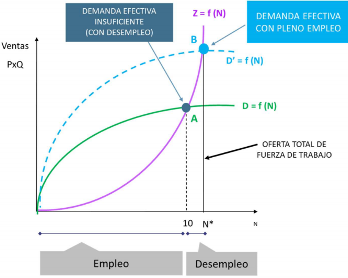 Para K. el desempleo es una situación de equilibrio, estable, y no hay ninguna fuerza endógena al sist. econ. capaz de movilizarlo hacia otro punto. Hay infinitos ptos de E. con desempleo; hay un único punto de equilibrio con pleno empleo. Solución al desempleo: estimular a la demanda efectiva. Debemos, entonces, estudiar cuáles son sus determinantes para poder impulsarla.2 grandes componentes: el consumo (gasto que hacen todos los indiv.p/consumir) y la inversión (gasto que hacen los empresarios p/producir).D = C + I = D1 + D2La psicología de la sociedad es tal, que al incrementarse los ingresos (Y) de los indiv, el consumo crece, pero en menor medida. Esto se denomina “Propensión Marginal a Consumir” y es un factor que se encuentra entre 0 y 1. (Ley psicológica fundamental que determina los niveles de consumo)CONSUMO = PMC * YSi PMC es cercana a 0, implica que C es una porción muy reducida de los Y; si la PMC fuera cercana a 1 supone que casi todo el Y se gasta en C. A > nivel de ingresos PMC es más cercana a 0, a < ingresos PMC es más cercana a 1. A medida que crecen los Y, crece la capacidad de ahorro y se abre una brecha cada vez mayor entre Y y C.Supongamos que se contratan los 10 millones de trab. del ejemplo anterior y se producen los B previstos por los emp, generándose Y para los distintos agentes que intervienen en el proceso económico. Sobre esos Y, supongamos $100 millones de pesos, los indiv. toman 2 decisiones: resuelven qué porción de su Y corriente destinarán a C y qué parte a A. Esta proporción es relativamente fija, dada por la PMC; supongamos que $80 millones de pesos se gastan en C y $20 millones se ahorran. La segunda decisión atañe a la forma que los individuos colocarán ese A.En este punto se centra otra de las críticas fundamentales de K. TNC: Todo Y no consumido en el presente constituye una especie de orden de compra a futuro, A presente es C futuro. La única justificación racional que los indiv. puedan tener para ahorrar es la obtención de un ben; única forma de ahorrar es colocando el dinero a tasa de interés, y sería “irracional” conservarlo líquido. Sobre esta base, los 20 millones de pesos ahorrados se invertirían.K: un acto de ahorro no necesariamente implica C futuro sino sólo una caída neta de la D de C presente. Tasa de interés no es una recompensa x abstenerse de consumir, sino por privarse de liquidez, por no atesorar y retornar el volumen de dinero al proceso prod. En uncontexto de incertidumbre, es absolutamente racional atesorar dinero. En este caso, los 20 millones de pesos ahorrados pueden no retornar al proceso productivo bajo la forma de demanda.Recapitulando, se generaron Y por $100 millones, se gastaron en C $80millones, quedando los 20 millones de pesos restantes fuera del sistema. Es decir, se generó un volumen de oferta (Z) de $100 millones superior a la demanda (D) de $80 millones. ¿Qué deberían hacer los emp. en el próximo período? Producir menos B y, para ello, contratar menos trab.Para evitar esto, debe existir un volumen de I tal que consiga llenar esa brecha entre Y y C, el A debe traducirse en I, tal que Z no sea mayor a D. Si esto no sucede, se reduce el nivel de empleo.Para K. puede que parte del A no se canalice a I, sino que se atesore. En un mundo con incertidumbre deja de ser irracional extraer dinero del flujo económico, es perfectamente racional atesorar, puesto que el dinero tiene la capacidad de conservar valor. Una decisión de ahorro no es igual a una de inversión, indiv. pueden ahorrar en dinero y no invertir (pues es reserva de valor tmb)¿Cómo hacer p/reducir el atesoramiento? ¿Cómo hacer para que A se canalice hacia la I? Es necesario conocer cuáles son los determinantes de I p/poder estimularla.Las decisiones de I dependen de la tasa de interés y de la ganancia esperada por los empresarios (Eficiencia Marginal del Capital (EMK))Emp sólo realizarán inversiones en la medida que consideren que podrán realizar su ganancia. Si, siguiendo sus expectativas, emp. no tienen incentivos a invertir más, ¿cómo hacer para incrementar los niveles de empleo?Dados la PMC, la ti. y la EMK, solo existe un volumen de ocupación de equilibrio, pero sólo uno de todos los casos posibles coincide con el pleno empleo. El normal funcionamiento de la econ. implica la existencia de desempleo involuntario.Dados la técnica, los recursos y los costos, el nivel de ingreso es una función del nivel de empleo. Y= f (N)El consumo depende de la PMC (relativamente fija) y de los ingresos. En la medida que C = f (Y), es entonces una función del nivel de empleo C= f (N)La demanda de trab. depende del C y de la I, es decir, de la DE.Una baja de los Sreales (solución clásica al problema del desempleo) reduciría la D, agudizando el problema.Determinado el nivel de empleo tiene asociado un nivel de PMg que determina el nivel de Sreal correspondiente (no al revés). N →  PMgN→ W/P. K. sostiene el 1er postuladoNo existe razón para considerar que el nivel de empleo coincide con el pleno empleo, es más bien un caso particular.A medida que aumenta N -y por lo tanto Y- el C crece pero menos. Por lo cual, cuando aumenta N se amplía la brecha entre I y C, agudizando las necesidades de inversión.La insuficiencia de DE hace que el nivel de ocupación se detenga antes de que se alcance la ocupación plena. No hay nada endógeno al sist. que lo modifique; existe equilibrio con desempleo.El desempleo involuntario existe siempre que haya una insuficiencia de DESolución al desempleo es estimular a la DE, al C, pero fundamentalmente a la I.La introducción de la incertidumbre al análisis tiene como consecuencia un comportamiento impredecible por parte de los agentes econ. y sienta las condiciones para la formación de expectativas acerca de lo que habrá de acontecer, las cuales son centrales en la toma de decisiones del presente. Cobra mayor sentido aquello que K. había anticipado en el prefacio que sería su OdE: una economía monetaria.Marx- El CapitalPLUSVALÍA ABSOLUTA Y PLUSVALÍA RELATIVALa forma actual bajo la cual la humanidad organiza su proceso de prod. y, por tanto, su proceso de vida, se sintetiza en la valorización del valor, en el capital. Se trata de un proceso que se renueva constantemente, que tiene un movimiento incesante. Objetivo primario de la prod. soc=producción de plusvalía (sólo a condición de ello se producen VU y, x tanto, seres humanos) → ¿cómo se incrementa la producción de P?LÍMITES A LA PRODUCCIÓN DE PLUSVALÍA ABSOLUTA“Intuitivamente”, 1° rta a cómo incrementar la prod. de P: extensión de la jornada de trabajo. Suponiendo una jornada de 8hs y un VFT (la masa de valor encerrada en los medios de vida que requiere consumir el obrero para contar con la capacidad de trabajo con la que cuenta) de 4hs, la masa de P resulta de 4hs (tasa de p:100%). Si se extienden 2 hs la jornada, sin modificarse el salario, P sería de 6hs (tasa: 150%). Sin embargo, de ocurrir ello, el trab. despliega un mayor desgaste en la jornada de trabajo, de modo que debe reponerlo con un mayor consumo de medios de vida.Considerar fijo al salarioventa de la FT x debajo de su valor, atentaría contra lo señalado por Marx en el Cap IV, según lo cual las determinaciones de la prod. cap. deben descubrirse considerando que se cumplen de modo inmediato sus leyes inmanentes. venta de la FT sostenidamente x debajo de su valor implicaría una reproducción defectuosa, socavando las bases de la acumulación (no implica que la venta x debajo de su V no constituya una realidad concreta para determinadas porciones de la FT).Supongamos que el VFT se incrementa en =proporción que la jornada. Se ha incrementado la P (de 4hs a 5hs), manteniéndose intacta la tasa (100%). Frente a esto, es posible afirmar 2 cosas: en términos concretos está socialmente reconocido que la “hora extra” (una vez determinada la duración normal de la jornada de trabajo), debe pagarse más que proporcional, de modo que aparece un límite al incremento a la producción de plusvalía por esta vía; la jornada de trabajo tiene un límite máximo (planteado en el Ap. 1 del Cap VIII):“(...)la jornada de trabajo tropieza con un límite máximo, del cual no puede pasar. Este límite máximo se determina de un doble modo. De una parte, por la limitación física de la fuerza de trabajo. (...) Durante una parte del día, las energías necesitan descansar, dormir; otra parte del día la dedica el h. forzosamente a satisfacer otras necesidades físicas, a alimentarse, a lavarse, a vestirse, etc. Aparte de este límite puramente físico, la prolongación de la jornada de trabajo tropieza con ciertas fronteras de carácter moral. El obrero necesita de una parte del tiempo para satisfacer necesidades espirituales y soc. cuyo número y extensión dependen del nivel general de cult. Como vemos, las oscilaciones de la jornada de trabajo se contienen dentro de ciertos límites físicos y sociales.”Pasamos a considerar la jornada de trab. un dato (ej 8 hs). Dado también el valor de la FT, “la masa de valor y P que puede producir un capitalista determinado depende exclusivamente, de la masa de trabajo que ponga en acción. Y ésta, a su vez, depende siempre bajo los supuestos que partimos, de la masa de FT o del n° de obreros que explote, el cual está, por su parte, condicionado por la magnitud del capital variable que este patrono desembolse”. La masa de plusvalía producida se encuentra determinada, dada la extensión de la jornada y el VFT, por el capital variable invertido. Límite matemático que impone el crecimiento de la población:“(...) Partiendo de una duración dada de la jornada de trab, ya se halle circunscrita por límites físicos o soc, la masa de P sólo puede aumentar aumentando el n° de obreros, la población trabajadora. El incremento de la pobl. constituye aquí el límite matemático con el que tropieza la producción de P por el capital global de la sociedad.”PRODUCCIÓN DE PLUSVALÍA RELATIVA¿De qué modo se puede acrecentar la producción de P, es decir, de trabajo excedente sin extender la jornada de trab? Dada la extensión de la jornada (ej. 8hs), la tasa de P puede incrementarse si se reduce la magnitud que expresa el VFT (4hs). La rta debe encontrarse a partir del pago de la FT x su valor. Al respecto:“[ la venta de la FT x debajo de su V], que desempeña un papel muy importante en el movimiento real de los salarios, queda excluido de nuestras consideraciones, por una razón: porque aquí partimos del supuesto de que las mercancías, incluyendo entre ellas el valor de la fuerza de trabajo, se compran y se venden siempre por su valor”No es que la MFT no pueda pagarse x debajo de su V; ahora bien, no puede ser ese el mecanismo que permita el incremento en la producción de P, tanto por lo ya dicho respecto a que primero debemos encontrar las determinaciones “en su pureza”, para luego afrontar lo concreto como desvíos de la norma, sino también porque aquello implicaría una continua degradación de los atributos productivos de la fuerza de trabajo. (en el curso de la historia del cap. se observa una continua tendencia a la reducción de la jornada de trab,reafirmando que no es la extensión de esta la “fuente” del incremento de la producción de P)La única opción es la disminución del VFT. Para que ello ocurra, es indispensable que la capacidad productiva del trabajo aumente→ aplicación de la cs a la industria En tanto ello ocurra en las ramas de la producción que producen M que directa/indirecta- mente determinen el valor de los medios de vida (lo cual en la práctica incluye a la totalidad de las ramas), al disminuir el valor de las M disminuye el VFT. (“Como es lógico, el abaratamiento de una M sólo hace bajar proporcionalmente el valor de la FT, es decir, en la proporción en que esa M contribuye a reproducir la FT”)(Es posible que se suceda en la práctica dos movimientos que en principio parecen contradictorios, pero no lo son: que ocurra un incremento en la producción de P conjuntamente un incremento del Sreal –poder adquisitivo del S-. Si el Sreal aumenta en menor medida que la evolución de la productividad general del trabajo, entonces sucederán ambas cosas a la vez.)Dada la extensión de la jornada de trabajo, y disminuyendo el valor de la FT,  se incrementa la producción de P. A esto Marx denomina “Plusvalía Relativa” (porque tiene su eje en el cambio de proporción dada la jornada→ manteniendo la j. laboral, se reduce aquella parte que corresponde al trab. necesario, alargando la que corresponde al trab. excedente), en oposición a la “Plusvalía Absoluta”, que tiene su eje en la extensión de la jornada.[En ambos casos se trata de un cambio de proporciones y de magnitudes; la diferencia radica en el eje del movimiento, en “lo que le da sentido”]Conclusión que presenta M: el modo de producción capitalista constituye un régimen de producción social que sistemáticamente procura el incremento de la capacidad productiva del trabajo social, del desarrollo de las fuerzas productivas. (cambio de técnicas de prod.)“Ha de producirse, pues, una revolución en las condiciones de producción de su trabajo, en su régimen de prod. y, por tanto, en el propio proceso de trabajo. Por aumento de la capacidad productiva del trabajo entendemos un cambio cualquier sobrevenido en el proceso de trab, por virtud del cual se reduce el TTSN para la producción de una M; es decir, gracias al cual una cantidad más pequeña de trab. adquiere potencia suficiente para producir una cantidad mayor de VU.(...) ahora que se trata de obtener plusvalía convirtiendo el t. necesario en t. excedente, no basta, ni mucho menos, que el capital se adueñe del proceso de trab. en su forma histórica tradicional, tal y cual como lo encuentra, limitándose a prolongar su duración. Para conseguir esto, tiene que transformar las condiciones técnicas y soc. del proceso de trabajo y, por tanto, el mismo régimen de prod. hasta aumentar la capacidad productiva del trab, haciendo bajar de este modo el valor de la FT y disminuyendo así la parte de la jornada de trab.necesaria para la reproducción de ese valor” FORMA CONCRETA BAJO LA QUE SE DESARROLLA LA PROD. DE P. RELATIVAMarx presenta una suerte de “excepción” en la exposición, toda vez que presenta cómo se desarrolla dicho proceso en la curso concreto de la producción capitalista. Este punto tiene estrecho vínculo (es más, es una forma concreta de) respecto al contenido objetivo del proceso y al fin subjetivo que persigue cada capital individual.Lo afirmado hasta aquí se corresponde con las determinaciones del contenido objetivo del proceso; a partir de aquí, “a los fines de facilitar el entendimiento”, Marx presentará cómo dicho proceso se realiza a partir de la acción de los capitales indiv (considerar tmb lo que afirma en términos grales, es una expresión explícita del método científico de la economía (el “camino de lo abstracto a lo concreto” que corresponde al método expositivo))“Para los efectos de nuestro análisis, este resultado general es considerado como si fuese resultado inmediato y fin inmediato en cada caso concreto. Cuando, por ejemplo, un determinado capitalista abarata las camisas intensificando la capacidad productiva del trab, no es necesario que su intención sea, ni mucho menos, disminuir proporcionalmente el VFT y, por tanto, el TTSN, pero sólo contribuyendo de algún modo a este resultado contribuirá a elevar la cuota general de plusvalía. No hay que confundir las tendencias generales y necesarias del capital con las formas que revisten. Aquí no tratamos de analizar cómo se manifiestan en la dinámica externa de los capitales las leyes inmanentes de la produccióncapitalista, cómo se imponen como tantas otras leyes imperativas de la concurrencia y cómo, por tanto, se revelan a la conciencia del capitalista individual como motivos propulsores; pero lo que desde luego puede asegurarse, por ser evidente, es que para analizar científicamente el fenómeno de la concurrencia hace falta comprender la estructura interna del capital”El punto de arranque del razonamiento es cualquier capital individual procurando bajar los costos. Consideremos que la forma más potente de realizar ello es a través del incremento de la productividad del trabajo. De lograrlo, el valor individual de su M será inferior al valor social. Siendo que el valor está determinado por el TTSN, al vender por el valor social embolsaría una plusvalía extraordinaria. Sin embargo, dado que ahora hay más M que antes, debería contarse con un incremento correspondiente en la  demanda. Suponiendo que ello no ocurre, a dicha mayor oferta de mercancías se corresponderá una baja en el precio concreto de la misma. No obstante, este capital individual puede “afrontar” esa disminución y, siempre que ello continúe implicando un precio mayor al valor individual,  embolsará una plusvalía extraordinaria.el 1° que innova baja su TTSN, pero vende al TTSN social (la media del conjunto) → como le cuesta menos, obtiene transitoriamente una P extraordinariaEse beneficio le favorece, aunque su M no figure entre los medios de vida indispensables y, por tanto, no contribuya a  determinar el valor general de la FT. Aun prescindiendo de esta circunstancia, todo capitalista individual tiene sus motivos para abaratar las mercancías intensificando la fuerza productiva del trabajo”Ésta se neutraliza cdo el resto de los capitalistas de esa rama tmb bajan su TTSN→ se ven forzados a adoptar las nuevas técnicas de producción; caso contario, tarde o temprano terminarán siendo expulsados. En cuanto se graliza la nueva técnica de producción, la plusvalía extraordinaria obtenida por el capital individual que originó el incremento de la productividad (los que más rápido lo siguieron) desaparece. Al final del proceso, lo que se encuentra es que se produjo una disminución del valor social de la M en cuestión, circunstancia que, en la proporción correspondiente, implica un incremento de la plusvalía relativa.“esta P extraordinaria desaparece tan pronto como el nuevo método de producción se generaliza, borrándose con ello la divergencia entre el valor individual de las M producidasen condiciones de mayor baratura y su valor social. La misma ley de la determinación del valor por el tiempo de trabajo, que los capitalistas dotados de métodos nuevos perciben en el hecho de poder vender sus M por menos de su valor social, obliga a sus competidores, por la fuerza de la concurrencia, a implantar los nuevos métodos de prod. (...)este proceso sólo afecta a la cuota general de plusvalía cuando la intensificación de la fuerza productiva del trabajo abarata aquellas ramas de la producción y aquellas mercancías que figuran entre los medios de sustento necesarios influyendo, por tanto, en el VFT.”consideración del efecto en conjunto: todos buscan obtener + P→ reorganización del régimen de producción. Todos están abaratando los medios de vida a partir de los cuales se determina el valor de la ftrab., y todos se benefician de q el valor de las M disminuyan → < valor ftrab ⇒  > plusvalía Marx afirma que “el desarrollo de su fuerza productiva no persigue, ni mucho menos, acortar la jornada de trabajo. Tiende simplemente a acortar el ttn para la producción de una determinada cantidad de M”. Aparece la posibilidad de que ocurran ambas cosas a la vez, sin que ello implique que no se produzca P relativa, toda vez que la proporción en la que aumente la productividad del trabajo, sea mayor a la que baje la jornada de trabajo.Eje del desarrollo de la acumulación capitalista no pasa por el incremento de la P en su modalidad absoluta, no sólo por sus límites inherentes sino porque además, en lo concreto, el poder adquisitivo del S se incrementó y la extensión de la jornada de trabajo se redujo. El eje pasa por la producción de plusvalía relativa: barre con las barreras “naturales y sociales” a las que se enfrenta la prod. de P absoluta; tendencias evidenciadas históricamente (suba del Sreal y reducción de la jornada). (Nota: con esta afirmación no se desconoce el rol que la producción de plusvalía absoluta pueda tener en la reproducción histórica y concreta del sistema capitalista).El modo de producción capitalista no es “simplemente” la producción de V, ni “simplemente” la producción de plusvalor. Se trata de la producción de plusvalía relativa.C buscan reducir la parte de la jornada laboral que corresponde al t.  necesario, y no su duración en totalSUPERPOBLACIÓN RELATIVA O EJÉRCITO INDUSTRIAL DE RESERVAEl “corazón” de la potenciación de la producción de plusvalía es la producción de plusvalía relativa, proceso que encierra una revolución constante en las fuerzas productivas del trabajo social.¿Cuál es la forma más potente del incremento de las fuerzas productivas del trabajo social? “Prescindiendo de las condiciones naturales, tales como la fertilidad del suelo, etc., y de la destreza de los productores independientes y aislados, el grado social de productividad del trabajo se refleja en el volumen relativo de MP que el obrero convierte en producto durante cierto tiempo y con la misma tensión de la FT. (...) el volumen de los MP comparado con la FT que absorben expresa siempre la productividad creciente del trabajo. Por consiguiente, el aumento de ésta se revela en la disminución de la masa de trabajo, puesta enrelación con la masa de MP movidos por ella, o sea, en la disminución de magnitud del factor subjetivo del proceso de trabajo, comparado con su factor objetivo” [composición orgánica del capital –COK: relación entre MP y FT ( “Atendiendo al valor, depende de la proporción en que se divide en capital constante o valor de los MP y capital variable o valor de la FT, suma global de los salarios. Atendiendo a la materia, a su funcionamiento en el proceso prod, los capitales se dividen siempre en MP y fuerza viva de trabajo; esta composición se determina por la proporción existente entre la masa de los MP empleados, de una parte, y de otra la cant. de trabajo necesaria para su empleo. Llamaremos a la 1° composición de valor y a la 2° composición técnica del capital. Media entre ambas una relación de mutua interdependencia. Para expresarla, doy a la composición de valor, en cuanto se halla determinada por la composición técnica y refleja los cambios operados en ésta, el nombre de COK”)].Forma más potente de los MP: maquinaria, constituye la objetivación del conocimiento científico, a partir de la cual se hace actuar automáticamente a las fzas naturales. En este sentido, la capacidad productiva del trabajo social a través de la maquinaria rebasa los límites de la capacidad productiva portada en la pericia del obrero manual.“Al convertirse en maquinaria, los instrumentos de trabajo adquieren una modalidad material de existencia que exige la sustitución de fuerza humana por las fuerzas de la naturaleza y de la rutina nacida de la experiencia por una aplicación consciente de las cs naturales” Para ampliar la plusvalía, bien puede extenderse la jornada de trabajo o intensificarla. Pero la forma más potente de producir P, en cuanto no presenta ningún límite nat/soc, es disminuyendo la proporción que el trabajo necesario para producir aquéllos medios de vida representa del total del trabajo desplegado, dada la jornada de trab; plusvalía relativa. Dado su contenido, la producción de P relativa requiere de un constante incremento en la capacidad productiva del trabajo. Dichos aumentos de productividad se desarrollan a través del incremento de la escala de producción resultado de la capitalización de la P. Ésta implica la economía de los MP, la cooperación de asalariados y, posiblemente, una mayor %t. Pero su transformación fundamental reside en el reemplazo de fuerza de trabajo por maquinaria (aumento de la COK), que hace actuar a las fzas naturales automáticamente sobre el objeto de trabajo para transformarlo. Sobre estas bases generales, Marx plantea como objetivo estudiar “la influencia que el incremento del capital ejerce sobre la suerte de la clase obrera. El factor más importante, en esta investigación, es la composición del capital y los cambios experimentados x ella en el transcurso del proceso de la acumulación” CONCENTRACIÓN Y CENTRALIZACIÓN DEL CAPITAL“La centralización complementa la obra de la acumulación”concentración:“Todo capital individual es una concentración, >/<, de MP, con el mando consiguiente sobre un ejército +/- grande de obreros. Toda acumulación sirve de medio de nueva acumulación. Al aumentar la masa de la riqueza que funciona como capital, aumenta su concentración en manos de los capitalistas individuales, y, por tanto, la base para la producción en gran escala y para los métodos específicamente capitalistas de prod. El capital social crece al crecer los muchos capitales indiv. Suponiendo que todas las demás circunstancias permanezcan invariables, los c. indiv, y con ellos la concentración de los MP, crecen en la proporción en que son partes alícuotas del capital global de la soc. (Ello no quita que) el incremento de los capitales en funciones aparece contrarrestado por la formación de nuevos capitales y el desdoblamiento de los capitales antiguos. Por donde, si, de una parte, la acumulación actúa como un proceso de concentración creciente de los MP y del poder de mando sobre el trabajo, de otra parte funciona también como resorte de repulsión de muchos capitales individuales entre sí”centralización:“esta dispersión del capital global de la sociedad en muchos c. indiv. y esta repulsión de sus parte integrantes entre sí aparecen contrarrestadas por su movimiento de atracción. (...) Setrata de la concentración de los capitales ya existentes, de la acumulación de su autonomía individual, de la expropiación de unos capitalistas por otros, de la aglutinación de muchos capitales pequeños para formar unos cuantos capitales grandes. Este proceso se distingue del primero en que sólo presupone una distinta distribución de los capitales ya existentes y en funciones; en que, por tanto, su radio de acción no está limitado por el incrementoabsoluto de la riqueza social o por las fronteras absolutas de la acumulación. El capital adquiere, aquí, en una mano, grandes proporciones porque allí se desperdiga en muchas manos. Se trata de una verdadera centralización, que no debe confundirse con laacumulación y la concentración” PRODUCCIÓN PROGRESIVA DE UNA SUPERPOBLACIÓN RELATIVA O EIR(parte de FT que no puede vender su FT)2 cuestiones de distinto carácter: cómo se llega a la existencia de SPR (dónde está su génesis); cuál es la necesidad de existencia de la SPR en el modo de prod. capitalista.COK: se modifica- tendencia a crecer, continuas innovaciones tecnológicas. La FT absorbida x capital en el régimen cap. de acumulación disminuye proporcionalmente a medida que este progresa.  C/vez - FT produce + VU/M; utiliza + MP→ a medida q progresa la acumulación capitalista hacen falta - trab p/producir +VU/M.Dado que aumenta la COK (rel. entre capital desembolsado en cc y en cv) como resultado de una producción creciente de P relativa, la D de FT, que depende del cv, disminuye progresivamente (en términos relativos), lo que se traduce en una sobrepoblación relativa.“Y como la D de trab.  no depende del volumen del capital total, sino solamente del cv, disminuye progresivamente a medida que aumenta el c.total, en vez de crecer en proporción a este (...) Decrece en proporción a la magnitud del c.total y en progresión acelerada, conforme aumenta esta magnitud. Es cierto que al crecer el c.total crece también el cv,y por tanto la FT absorbida por él, pero en una proporción constantemente decreciente. Los intervalos durante los cuales la acumulación se traduce en un simple aumento de laprod. sobre la base técnica existente, van siendo c/vez + cortos. Ahora, para absorber un det. número adicional de obreros y aun para conservar en sus puestos, dada la metamorfosis constante del capital primitivo, a los que ya trabajan, se requiere una acumulación c/vez más acelerada del c.total (...). Este descenso relativo del cv, descenso acelerado con el incremento del c.total y que avanza con mayor rapidez que este, se revela, de otra parte, invirtiéndose los términos, como un crecimiento absoluto constante de la pobl. obrera, más rápido que el del cv o el de los medios de ocupación que este suministra. Pero este crecimiento no es constante, sino relativo: la acumulación capitalista produce constantemente, en proporción a su intensidad y a su extensión, una población obrera excesiva para las necesidades medias de explotación del capital, es decir, una población obrera remanente o sobrante” La existencia de una sobrepoblación relativa/EIR es condición de vida de la acumulación de capital,  es normal y una necesidad para su normal funcionamiento, lejos de ser una anomalía, un desequilibrio. necesidad de un contingente siempre disponible para ir a donde el capital lo requieraDado el propio carácter indirecto que adopta la organización del proceso de prod. soc, y dada la necesidad de que el mismo sea fluido, necesariamente debe de existir una FT siempre disponible; de no ser así el capital (como forma soc. de organizarse la prod. soc) se vería continuamente trabado por la ausencia de FT. “si la existencia de una superpoblación obrera es producto necesario de la acumulación o del incremento de la riqueza dentro del régimen capitalista, esta superpoblación seconvierte a su vez en palanca de la acumulación del capital, más aún en una de las condiciones de vida del régimen capitalista de prod. Constituye un EIR, un contingente disponible, que pertenece al capital de un modo tan absoluto como si se criase y mantuviese a sus expensas. Le brinda material humano, dispuesto siempre para ser explotado a medida que lo reclamen sus necesidades variables de explotación eindependientemente, además, de los límites que pueda oponer el aumento real de la pobl.”“A la producción capitalista no le basta, ni mucho menos, la cantidad de FT disponible que le suministra el crecimiento natural de la población. Necesita, para poder desenvolverse desembarazadamente, un EIR, libre de esta barrera natural.” La SPR regula las condiciones de explotación de los obreros en activo→presión demandas/exigencias“El exceso de trab. de los obreros en activo engrosa las filas de su reserva, al paso que la presión reforzada que ésta ejerce sobre aquellos, por el peso de la concurrencia, obliga a los obreros que trabajan a trabajar todavía más y a someterse a las imposiciones delcapital. La existencia de un sector de la clase obrera condenado a la ociosidad forzosa por el exceso de trabajo impuesto a la otra parte, se convierte en fuente de riqueza del capitalista individual” “Durante los períodos de estancamiento y prosperidad media, el EIR ejerce presión sobre el ejercito obrero en activo, y durante las épocas de superproducción y paroxismo pone un freno a sus exigencias. La SPR es, por tanto, el fondo sobre el cual se mueve la ley de la O y la D de trabajo. Gracias a ella, el radio de acción de esta ley se encierra dentro de los límites que convienen en absoluto a la codicia y el despotismo del capital. Crítica contundente a la “ley de población de los clásicos” “A grandes rasgos, el movimiento gral de los S se regula exclusivamente por las expansiones y contracciones del EIR, que se corresponden a las alternativas periódicas del ciclo industrial. No obedece, por tanto, a las oscilaciones de la cifra absoluta de la pobl. obr, sino a la proporción oscilante en que la clase obrera se divide en ejército en activo y ej. de reserva, al crecimiento y descenso del volumen relativo de la superpoblación, al grado en que esta es absorbida o nuevamente desmovilizada (...) Sería en verdad una bonita ley la que regulase la D y O de trabajo, no por las expansiones y contracciones del capital, es decir, por sus necesidades de explotación en cada caso dado, de tal modo que el Metrab. apareciera relativamente vacío cuando el capital se expansiona, y relativamente abarrotado cuando éste se contrae, sino que, por el contrario, supeditase los movimientos del capital a los movimientos absolutos del censo de población. Y, sin embargo, así reza el dogma econ. Los S altos estimulan el más rápido crecimiento de la pobl. obrera, crecimiento que se sostiene hasta que el Metrab. se satura, es decir, hasta que el capital resulta insuficiente, en relación a la FT. Los S, entonces, bajan y la medalla presenta su reverso. La baja de jornales va diezmando poco a poco la pobl. obrera, hasta que llega un momento en que el capital excede de la oferta de brazos; o bien, según la explicación que dan otros, la baja de S y la explotación redoblada del obrero que trae consigo vuelven a acelerar la marcha de la acumulación, al paso que los salarios bajos contienen el crecimiento de la clase obrera. Por este cambio, se llega nuevamente a una situación en que la Otrab excede a la D, los S suben, etc. ¡Hermoso método de desarrollo éste para la prod. capitalista avanzada. Antes de que el alza de salarios pudiese producir un crecimiento positivo de la población realmente capaz para trabajar, habría expirado con creces el plazo dentro del cual ha de desarrollarse la campaña industrial”Justamente, cuando la acumulación se acelera y comienza el proceso de alza de S, es cuando cobra creciente fuerza el reemplazo de FT por maquinaria, engrosándose las filas del ejército de reserva y bajando, por tanto, los S. Si sube la acumulación, sube la DFT, baja el EIR y suben los S, ello lleva al reemplazo de FT por maquinaria, vuelve a subir el EIR y bajan los S, y así sucesivamente. En definitiva, la existencia de una SPR o EIR, lejos de deber su existencia a una “perturbación del sistema” o al “insufuciente nivel de DE”, constituye una condición de vida de la acumulación de capital.